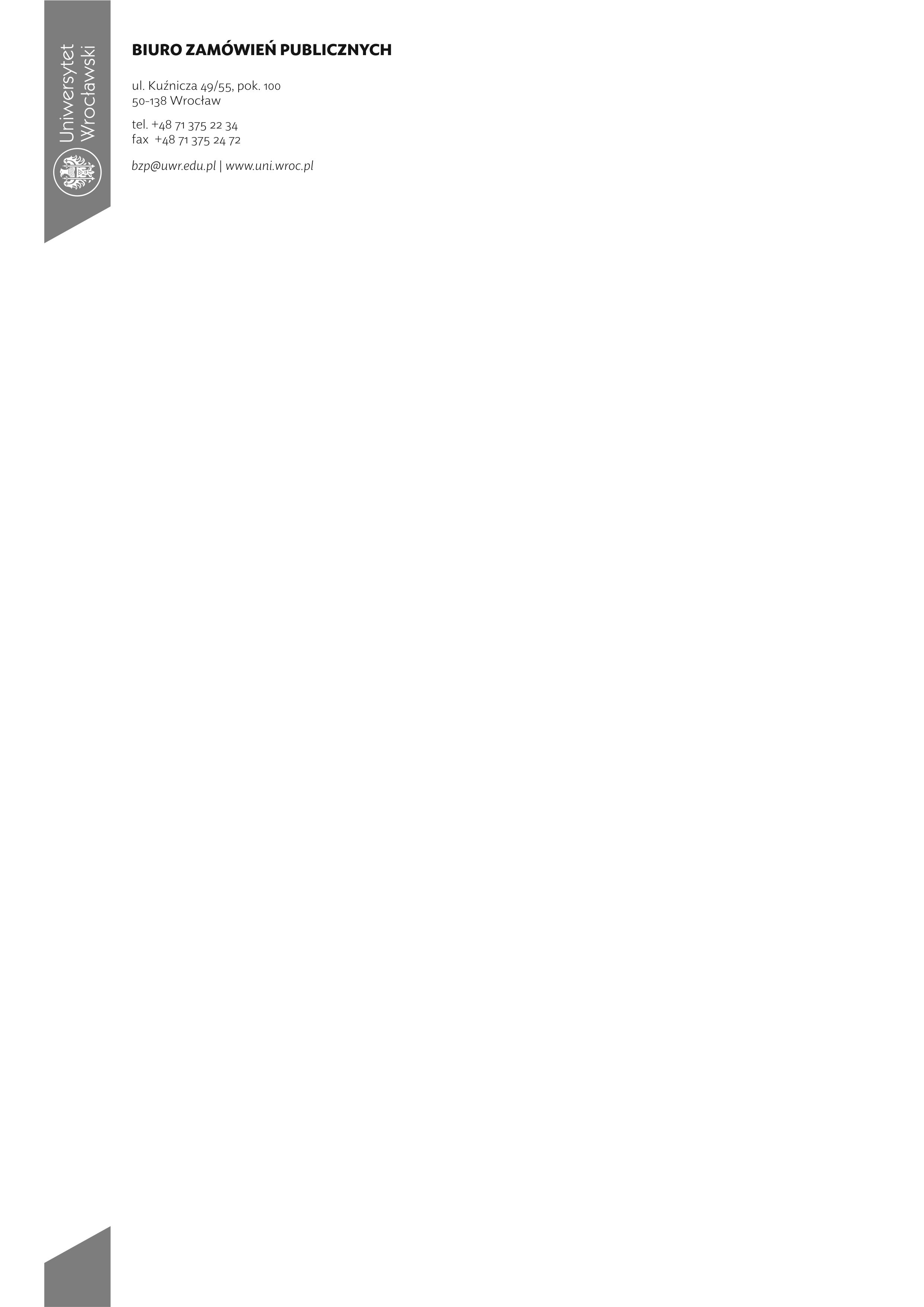 Postępowanie nr BZP.2711.31.2022.GSSPECYFIKACJA WARUNKÓW ZAMÓWIENIA (SWZ)w postępowaniu prowadzonym w trybie przetargu nieograniczonego na realizację zadania pod nazwą:Zakup międzynarodowych biletów lotniczych, autobusowych i kolejowych dla pracowników, studentów, doktorantów, gości i zleceniobiorców Uniwersytetu Wrocławskiego oraz innych osób delegowanych i zapraszanych na podstawie zawartego z nimi porozumieniaZałączniki do SWZ:Załącznik nr 1 - Formularz oferty;Załącznik nr 2 - Oświadczenie: Jednolity Europejski Dokument Zamówienia;Załącznik nr 3 – Zobowiązanie podmiotu udostępniającego zasoby;Załącznik nr 4 - Oświadczenie Wykonawcy w zakresie wskazanym w art. 108 ust. 1 pkt 5 uPzp;Załącznik nr 5 - Oświadczenie Wykonawcy o aktualności informacji zawartych w JEDZ;Załącznik nr 6 – Wykaz usług;Załącznik nr 7 – Wykaz osób;Załącznik nr 8 – Opis przedmiotu zamówienia;Załącznik nr 9 – Wzór umowy;Załącznik nr 10 - Oświadczenie Wykonawców wspólnie ubiegających się o udzielenie                                                                                                                              zamówienia, o którym mowa w art. 117 ust. 4 uPzp.                                                                            Zatwierdził                                                                           P.O. DYREKTORA GENERALNEGO                                                                            mgr Elżbieta Solarewicz Wrocław, grudzień 2022 r.ZAMAWIAJĄCYZamawiającym jest:Uniwersytet Wrocławskipl. Uniwersytecki 150-137 WrocławNIP PL: 896-000-54-08, REGON: 000001301strona internetowa Zamawiającego: www.uwr.edu.pltelefon: +48 71 375 22 34Adres Biura Zamówień Publicznych:ul. Kuźnicza 49/5550-138 WrocławOsoba uprawniona do komunikowania się z Wykonawcami: Gabriela Słowik.Zamawiający informuje, że adres e-mail: gabriela.slowik@uwr.edu.pl wskazane w ogłoszeniu o zamówieniu, służy jedynie do przesyłania ogłoszeń i otrzymywania informacji zwrotnej 
z DUUE. Nie jest to adres do komunikacji z Wykonawcami.Komunikacja z Wykonawcami odbywa się tylko poprzez platformę przetargową (zwaną dalej Platforma), na której prowadzone jest postępowaniehttps://platformazakupowa.pl/pn/uniwersytet_wroclawski/proceedingsLink do postępowania dostępny jest także na stronie operatora platformazakupowa.pl. Strona internetowa prowadzonego postępowania:https://platformazakupowa.pl/pn/uniwersytet_wroclawski/proceedingsGodziny pracy Biura: 7:30–15:30 (od poniedziałku do piątku z wyłączeniem dni ustawowo wolnych od pracy).TRYB POSTĘPOWANIA O UDZIELENIE ZAMÓWIENIA PUBICZNEGOPostępowanie prowadzone jest w trybie przetargu nieograniczonego, na podstawie art. 129 ust. 1 pkt 1 oraz art. 132 i następne ustawy z dnia 11 września 2019 r. Prawo zamówień publicznych (tj. Dz. U. z 2022 r. poz. 1710 ze zm.) zwanej „uPzp” oraz aktów wykonawczych wydanych na jej podstawie, w szczególności Rozporządzenia Ministra Rozwoju, Pracy i Technologii z dnia 23 grudnia 2020 r. w sprawie podmiotowych środków dowodowych oraz innych dokumentów lub oświadczeń, jakich może żądać zamawiający od wykonawcy (poz. 2415) zwane Rozporządzeniem MRPiT oraz  Rozporządzenia Prezesa Rady Ministrów z dnia 30 grudnia 2020 r. w sprawie sposobu sporządzania i przekazywania informacji oraz wymagań technicznych dla dokumentów elektronicznych oraz środków komunikacji elektronicznej w postępowaniu o udzielenie zamówienia publicznego lub konkursie (poz. 2452) zwane Rozporządzeniem PRM. Postępowanie prowadzone jest pisemnie w języku polskim. Wartość zamówienia przekracza próg unijny, o którym mowa w art. 3 uPzp.Ogłoszenie i Specyfikacja Warunków Zamówienia (SWZ) zostały udostępnione na stronie internetowej prowadzonego postępowania:https://platformazakupowa.pl/pn/uniwersytet_wroclawski/proceedingsod dnia publikacji ogłoszenia w Dzienniku Urzędowym Unii Europejskiej, nie krócej niż do dnia udzielenia zamówienia. Na tej stronie będą również udostępnione zmiany i wyjaśnienia treści SWZ oraz inne dokumenty zamówienia bezpośrednio związane z postępowaniem o udzielenie zamówienia.Wykonawca powinien dokładnie zapoznać się z niniejszą SWZ i złożyć ofertę zgodnie z jej wymaganiami. W kwestiach nieuregulowanych powyższą ustawą stosuje się przepisy ustawy z dnia 23 kwietnia 1964 r. Kodeks cywilny (tj. z 2020 r. poz. 1740 ze zm.).Wykonawca może powierzyć wykonanie części zamówienia podwykonawcy. Zamawiający żąda wskazania w ofercie części zamówienia, której wykonanie Wykonawca zamierza powierzyć podwykonawcom oraz podania nazw ewentualnych podwykonawców, jeżeli są już znani;(jeżeli dotyczy) Jeżeli zmiana albo rezygnacja z podwykonawcy dotyczy podmiotu, na którego zasoby wykonawca powoływał się, na zasadach określonych w art. 118 ust. 1, w celu wykazania spełniania warunków udziału w postępowaniu, wykonawca jest obowiązany wykazać zamawiającemu, że proponowany inny podwykonawca lub wykonawca samodzielnie spełnia je w stopniu nie mniejszym niż podwykonawca, na którego zasoby wykonawca powoływał się w trakcie postępowania o udzielenie zamówienia. Przepis art. 122 uPzp stosuje się odpowiednio.powierzenie wykonania części zamówienia podwykonawcom nie zwalnia Wykonawcy 
z odpowiedzialności za należyte wykonanie tego zamówienia.Obowiązki Wykonawcy wobec podwykonawców uregulowane są we wzorze umowy stanowiącym Załącznik nr 9 do SWZ.w przypadku zamówień na usługi, które mają być wykonane w miejscu podlegającym bezpośredniemu nadzorowi Zamawiającego, Zamawiający żąda, aby przed przystąpieniem do wykonania zamówienia Wykonawca podał nazwy, dane kontaktowe oraz przedstawicieli, podwykonawców zaangażowanych w takie usługi, jeżeli są już znani. Wykonawca zawiadamia Zamawiającego o wszelkich zmianach w odniesieniu do informacji, o których mowa powyżej, w trakcie realizacji zamówienia, a także przekazuje wymagane informacje na temat nowych podwykonawców, którym 
w późniejszym okresie zamierza powierzyć realizację usług. Zamawiający nie dopuszcza składania ofert wariantowych.Zamawiający nie przewiduje zatrudnienia osób, o których mowa w art. 96 ust. 2 pkt 2 uPzp.Zamawiający nie zastrzega możliwości ubiegania się o udzielenie zamówienia przez Wykonawców, o których mowa w art. 94 uPzp.Zamawiający nie przewiduje udzielenia zamówień, o których mowa w art. 214 ust. 1 pkt 7 uPzp.Zamawiający nie przewiduje zaliczek.Zamawiający nie przewiduje opcji.Zamawiający nie przewiduje zwrotu kosztów postępowania za wyjątkiem art. 261 uPzp.Zamawiający nie zastrzega obowiązku osobistego wykonania przez Wykonawcę kluczowych części zamówienia zgodnie z art. 121 uPzp.Zamawiający nie przewiduje zawarcia umowy ramowej.Zamawiający nie przewiduje zastosowania aukcji elektronicznej.Zamawiający nie przeprowadził wstępnych konsultacji rynkowych przed wszczęciem postępowania.        Zamawiający nie przewiduje możliwości złożenia oferty w postaci katalogów elektronicznych.Zamawiający nie wymaga przeprowadzenia wizji lokalnej.Zamawiający nie przewiduje zebrania Wykonawców.W przedmiotowym postępowaniu Zamawiający nie dopuszcza możliwości składania ofert częściowych. Zgodnie z art. 91 ust. 2 Pzp, Zamawiający informuje, że nie dokonał podziału zamówienia na części. Podział zamówienia na części nie jest możliwy ani uzasadniony ze względu na charakter i zakres zamówienia. W przypadku podziału zamówienia na części mogło by wystąpić zagrożenie niewłaściwego wykonania zamówienia ze względu na potrzebę skoordynowania działań różnych wykonawców, którzy realizowali by poszczególne części zamówienia. Zamawiający musi mieć możliwość kompleksowego zaplanowania wyjazdu, tj. zakupu biletu lotniczego, często w ramach kontynuacji wyjazdu biletu kolejowego, lub autokarowego. W przypadku podziału zamówienia na części istniało by ryzyko, że zamawiający nie otrzymałby biletów w tym samym czasie od różnych wykonawców lub mógłby nie otrzymać oferty na którąś z części, co znacznie mogłoby utrudnić organizowanie wyjazdów służbowych zamawiającemu.Mając na uwadze powyższe czynniki, Zamawiający nie przewiduje podziału zamówienia na części.PROCEDURA ODWRÓCONA:Zamawiający, zgodnie z art. 139 ust. 1 uPzp, przewiduje odwróconą kolejność oceny ofert tj.: najpierw dokona badania i oceny ofert, a następnie dokona kwalifikacji podmiotowej Wykonawcy, którego oferta została najwyżej oceniona, w zakresie podstaw do wykluczenia oraz spełnienia warunków udziału w postępowaniu.III.KLAUZULA INFORMACYJNA ART. 13 RODO W ZWIĄZKU Z PROWADZONYM 	POSTĘPOWANIEM O UDZIELENIE ZAMÓWIENIA PUBLICZNEGO.Zgodnie z art. 13 ust. 1-2 rozporządzenia Parlamentu Europejskiego i Rady (UE) 2016/679 z dnia 27 kwietnia 2016 r. w sprawie ochrony osób fizycznych w związku z przetwarzaniem danych osobowych i w sprawie swobodnego przepływu takich danych oraz uchylenia dyrektywy 95/46/WE (ogólne rozporządzenie o ochronie danych) (Dz. Urz. UE L 119 z 04.05.2016, str. 1), dalej „RODO” oraz art. 19 uPzp, Zamawiający – Uniwersytet–Wrocławski - informuje, że: administratorem Pani/Pana danych osobowych jest Uniwersytet Wrocławski, pl. Uniwersytecki 1, 50-137 Wrocław, reprezentowany przez Rektora;o celach i sposobach przetwarzania danych osobowych podawanych w związku z realizacją procedur udzielania zamówień publicznych decyduje Uniwersytet jako Administrator danych;Administrator wyznaczył osobę pełniącą zadania Inspektora Ochrony Danych Osobowych 
i można kontaktować się poprzez adres email: iod@uwr.edu.pl;Pani/Pana dane osobowe przetwarzane będą na podstawie art. 6 ust. 1 lit. c RODO w celu wyłonienia wykonawcy w przedmiotowym postępowaniu o zamówienie publiczne przeprowadzane zgodnie z uPzp oraz w pozostałych celach określonych w uPzp;odbiorcami Pani/Pana danych osobowych będą osoby lub podmioty, którym udostępniona zostanie dokumentacja postępowania w oparciu o art. 18 oraz art. 74 uPzp; ponadto dane osobowe mogą zostać przekazane na zasadach wynikających z ustawy z dnia 6 września 2001 r. o dostępie do informacji publicznej;okres przechowywania Pani/Pana danych osobowych wynosi odpowiednio: - zgodnie z art. 78 ust. 1 uPzp, przez okres 4 lat od dnia zakończenia postępowania o udzielenie zamówienia, - jeżeli czas trwania umowy przekracza 4 lata, okres przechowywania obejmuje cały czas trwania umowy; - w przypadku zamówień współfinansowanych ze środków UE przez okres, o którym mowa w art. 125 ust 4 lit d) w zw. z art. 140 Rozporządzenia Parlamentu Europejskiego i Rady (UE) nr 1303/2013 i wynikających z umów o dofinansowanie projektów finansowanych ze środków pochodzących z UE;- okres przechowywania wynika również z ustawy z dnia 14 lipca 1983 r. o narodowym zasobie archiwalnym i archiwachobowiązek podania przez Panią/Pana danych osobowych jest wymogiem ustawowym wynikającym z uPzp, związanym z udziałem w postępowaniu o udzielenie zamówienia publicznego i jest warunkiem zawarcia umowy o zamówienie publiczne; konsekwencją nieudostępnienia do przetwarzania danych osobowych będzie odrzucenie złożonej ofertyw odniesieniu do Pani/Pana danych osobowych decyzje nie będą podejmowane w sposób zautomatyzowany, stosowanie do art. 22 RODO;Pani/Pana dane osobowe będą przekazywane do państwa trzeciego (poza UE) /organizacji międzynarodowej na zasadach określonych w uPzp. Może Pan/ Pani uzyskać kopię danych osobowych przekazywanych do państwa trzeciego na zasadach wynikających z uPzp;posiada Pani/Pan:−	na podstawie art. 15 RODO prawo dostępu do danych osobowych Pani/Pana dotyczących;−	na podstawie art. 16 RODO prawo do sprostowania Pani/Pana danych osobowych;−	na podstawie art. 18 RODO prawo żądania od administratora ograniczenia przetwarzania danych osobowych z zastrzeżeniem przypadków, o których mowa w art. 18 ust. 2 RODO;−	prawo do wniesienia skargi do Prezesa Urzędu Ochrony Danych Osobowych, gdy uzna Pani/Pan, że przetwarzanie danych osobowych Pani/Pana dotyczących narusza przepisy RODO;- w przypadku, gdy wykonanie obowiązków, o których mowa w art. 15 ust. 1-3 RODO wymagałoby niewspółmiernie dużego wysiłku, Zamawiający może żądać od osoby, której dane dotyczą, wskazania dodatkowych informacji mających na celu sprecyzowanie żądania, w szczególności podania nazwy lub daty postępowania o udzielenie zamówienia publicznego;-   wystąpienie z żądaniem, o którym mowa w art. 18 ust. 1 RODO, nie ogranicza przetwarzania danych osobowych do zakończenia postępowania o udzielenie zamówienia publicznego;	nie przysługuje Pani/Panu:−	w związku z art. 17 ust. 3 lit. b, d lub e RODO prawo do usunięcia danych osobowych;−	prawo do przenoszenia danych osobowych, o którym mowa w art. 20 RODO;−	na podstawie art. 21 RODO prawo sprzeciwu, wobec przetwarzania danych osobowych, gdyż podstawą prawną przetwarzania Pani/Pana danych osobowych jest art. 6 ust. 1 lit. c RODO.  Jeżeli na etapie realizacji umowy nastąpi taka konieczność Zamawiający będzie wymagał podpisania umowy powierzenia danych osobowych.Zamawiający udostępnia dane osobowe, o których mowa w art. 10 RODO w celu umożliwienia korzystania ze środków ochrony prawnej, o których mowa w dziale IX uPzp, do upływu terminu na ich wniesienie;W przypadku, gdy wniesienie żądania dotyczącego prawa, o którym mowa w art. 18 ust. 1 RODO, spowoduje ograniczenie przetwarzania danych osobowych zawartych 
w protokole postępowania lub załącznikach do tego protokołu, od dnia zakończenia postępowania o udzielenie zamówienia, Zamawiający nie udostępnia tych danych, chyba, że zachodzą przesłanki, o których mowa w art. 18 ust. 2 RODO; Udostępnienie ma zastosowanie do wszystkich danych osobowych, z wyjątkiem danych 
o których mowa w art. 9 ust. 1 RODO, zebranych w toku postępowania o udzielenie zamówienia;W przypadku korzystania przez osobę, której dane osobowe są przetwarzane przez Zamawiającego, z uprawnienia, o których mowa w art. 15 ust. 1-3 RODO, Zamawiający może żądać od osoby, występującej z żądaniem wskazania dodatkowych informacji, mających na celu sprecyzowanie nazwy lub daty zakończonego postępowania o udzielenie zamówienia;Skorzystanie przez osobę, której dane osobowe są przetwarzane, z uprawnienia do sprostowania lub uzupełnienia danych osobowych, o którym mowa w art. 16 RODO, nie może naruszać integralności protokołu postępowania oraz jego załączników;W przypadku danych osobowych zamieszczonych przez zamawiającego w Biuletynie Zamówień Publicznych, prawa, o których mowa w art. 15 i art. 16 RODO, są wykonywane 
w drodze żądania skierowanego do Zamawiającego.IV. PRZEDMIOT ZAMÓWIENIARodzaj zamówienia: usługa.Przedmiotem zamówienia jest realizacja usługi sprzedaży dla Uniwersytetu Wrocławskiego biletów lotniczych, autobusowych i kolejowych  dla: pracowników, studentów, doktorantów oraz innych osób delegowanych i zapraszanych na podstawie zawartego z nimi porozumienia. Usługa obejmuje rezerwację, sprzedaż i dostawę biletów wyżej określonych w związku z realizowanymi wyjazdami zagranicznymi. Zamawiający przewiduje następujące ilości biletów:a)	 lotnicze IL =  2000b)	 autobusowe IA  = 200c) 	kolejowe IK  = 200. Wykonawca zapewni możliwość rezerwacji i sprzedaży biletów lotniczych, kolejowych i autobu-sowych związanych z zagranicznymi podróżami służbowymi punkcie kontaktowym (z termina-lem) na terenie miasta Wrocławia od poniedziałku do piątku w godzinach od 9:00 do 17:00. Punkt powinien być dostępny dla osób niepełnosprawnych. Wykonawca będzie gotowy do realizacji umowy w weekendy i dni ustawowo wolne od pracy w godz. 9:00-16:00  poprzez zapewnienie dyżurnego numeru telefonu pod którym będzie można dokonać rezerwacji, zmiany w rezerwacji, np. klasy, czasu, terminu podróży oraz danych pasażera jak również dokumentów podróży (np. paszportu, dowodu osobistego itp.)Szczegółowy opis zamówienia znajduje się w Załączniku nr 8 do SWZ- Opis przedmiotu zamówienia.Szczegółowe warunki i zasady realizacji zamówienia znajdują się we wzorze umowy (który stanowi projektowane postanowienia umowy w rozumieniu art. 134 ust. 1 pkt 20 uPzp), stanowiącym załącznik nr 9 do SWZ.Realizacja zamówienia ma odbywać się z należytą starannością i zgodnie ze wszystkimi wymogami zawartymi w SWZ z załącznikami i ewentualnymi Informacjami dla Wykonawców.Wykonawca na etapie realizacji zamówienia, wykonuje przedmiot zamówienia zgodnie 
z wymogami Zamawiającego. Oferta musi być jednoznaczna i kompleksowa tj. obejmować cały przedmiot zamówienia. Treść Oferty Wykonawcy musi odpowiadać treści specyfikacji warunków zamówienia. Warunki płatności: Szczegóły dotyczące płatności zostały określone w projektowanych postanowieniach umowy, które stanowią Załącznik nr 9 do SWZ.Oznaczenie przedmiotu zamówienia wg kodów CPV:V. TERMIN WYKONANIA ZAMÓWIENIATermin wykonania zamówienia: 24 miesiące od dnia podpisania umowy. Realizacja usług odbywać się będzie sukcesywnie, stosownie do zapotrzebowania Zamawiającego, na podstawie każdorazowych zamówień.Umowa ulegnie rozwiązaniu przed upływem okresu wskazanego w ust. 1 w przypadku wcze-śniejszego wykorzystania kwoty na którą zostanie zawarta umowa.Termin umowy może ulec przedłużeniu z zachowaniem warunków dow przypadku, gdy do upływu terminu jej obowiązywania nie zostanie wyczerpane 60% wartości umowy przez Zamawiającego, bądź też istnieje zapotrzebowanie na realizację 100% wartości umowy, a upłynął 24-miesięczny termin na wykonanie umowy, o którym mowa w ust. 1. Termin może zostać wydłużony nie więcej niż na okres dodatkowych 6 miesięcy.VI. WARUNKI UDZIAŁU W POSTĘPOWANIU I PODSTAWY WYKLUCZENIAO udzielenie zamówienia mogą ubiegać się Wykonawcy, którzy:nie podlegają wykluczeniu na podstawie art. 108 ust. 1 i 109 ust. 1 pkt 4 Pzp oraz art. 7 ust. 1 ustawy z dnia 13 kwietnia 2022 r o szczególnych rozwiązaniach w zakresie przeciwdziałania wspieraniu agresji na Ukrainę oraz służących ochronie bezpieczeństwa narodowego (Dz.U. poz. 835) zwana Ustawą sankcyjną oraz art. 5k rozporządzenia Rady (UE) nr 833/2014 z dnia 31 lipca 2014 r. dotyczącego środków ograniczających w związku z działaniami Rosji destabilizującymi sytuację na Ukrainie (Dz. Urz. UE nr L 229 z 31.7.2014, str. 1) w brzmieniu nadanym rozporządzeniem Rady (UE) 2022/576 w sprawie zmiany rozporządzenia (UE) nr 833/2014 dotyczącego środków ograniczających w związku z działaniami Rosji destabilizującymi sytuację na Ukrainie (Dz. Urz. UE nr L 111 z 8.4.2022, str. 1) zwanym Rozporządzeniem sankcyjnym:Z postępowania o udzielenie zamówienia wyklucza się Wykonawcę na    podstawie art. 108 ust. 1 uPzp:będącego osobą fizyczną, którego prawomocnie skazano za przestępstwo: udziału w zorganizowanej grupie przestępczej albo związku mającym na celu popełnienie przestępstwa lub przestępstwa skarbowego, o którym mowa w art. 258 Kodeksu karnego, handlu ludźmi, o którym mowa w art. 189a Kodeksu karnego, o którym mowa w art. 228–230a, art. 250a Kodeksu karnego, w art. 46–48 ustawy 
z dnia 25 czerwca 2010 r. o sporcie (Dz. U. z 2020 r. poz. 1133 oraz z 2021 r. poz. 2054) lub w art. 54 ust. 1–4 ustawy z dnia 12 maja 2011 r. o refundacji leków, środków spożywczych specjalnego przeznaczenia żywieniowego oraz wyrobów medycznych (Dz. U. z 2021 r. poz. 523, 1292, 1559 i 2054), finansowania przestępstwa o charakterze terrorystycznym, o którym mowa w art. 165a Kodeksu karnego, lub przestępstwo udaremniania lub utrudniania stwierdzenia przestępnego pochodzenia pieniędzy lub ukrywania ich pochodzenia, o którym mowa w art. 299 Kodeksu karnego, o charakterze terrorystycznym, o którym mowa w art. 115 § 20 Kodeksu karnego, lub mające na celu popełnienie tego przestępstwa, powierzenia wykonywania pracy małoletniemu cudzoziemcowi, o którym mowa w art. 9 ust. 2 ustawy z dnia 15 czerwca 2012 r. o skutkach powierzania wykonywania pracy cudzoziemcom przebywającym wbrew przepisom na terytorium Rzeczypospolitej Polskiej (Dz. U. poz. 769), przeciwko obrotowi gospodarczemu, o których mowa w art. 296–307 Kodeksu karnego, przestępstwo oszustwa, o którym mowa w art. 286 Kodeksu karnego, przestępstwo przeciwko wiarygodności dokumentów, o których mowa w art. 270–277d Kodeksu karnego, lub przestępstwo skarbowe, o którym mowa w art. 9 ust. 1 i 3 lub art. 10 ustawy z dnia 15 czerwca 2012 r. 
o skutkach powierzania wykonywania pracy cudzoziemcom przebywającym wbrew przepisom na terytorium Rzeczypospolitej Polskiej – lub za odpowiedni czyn zabroniony określony w przepisach prawa obcego; jeżeli urzędującego członka jego organu zarządzającego lub nadzorczego, wspólnika spółki w spółce jawnej lub partnerskiej albo komplementariusza w spółce komandytowej lub komandytowo-akcyjnej lub prokurenta prawomocnie skazano za przestępstwo, o którym mowa w pkt 1; wobec którego wydano prawomocny wyrok sądu lub ostateczną decyzję administracyjną 
o zaleganiu z uiszczeniem podatków, opłat lub składek na ubezpieczenie społeczne lub zdrowotne, chyba że Wykonawca odpowiednio przed upływem terminu do składania wniosków o dopuszczenie do udziału w postępowaniu albo przed upływem terminu składania ofert dokonał płatności należnych podatków, opłat lub składek na ubezpieczenie społeczne lub zdrowotne wraz z odsetkami lub grzywnami lub zawarł wiążące porozumienie w sprawie spłaty tych należności; wobec którego prawomocnie orzeczono zakaz ubiegania się o zamówienia publiczne;jeżeli Zamawiający może stwierdzić, na podstawie wiarygodnych przesłanek, że Wykonawca zawarł z innymi wykonawcami porozumienie mające na celu zakłócenie konkurencji, w szczególności, jeżeli należąc do tej samej grupy kapitałowej w rozumieniu ustawy z dnia 16 lutego 2007 r. o ochronie konkurencji i konsumentów, złożyli odrębne oferty, oferty częściowe lub wnioski o dopuszczenie do udziału w postępowaniu, chyba że wykażą, że przygotowali te oferty lub wnioski niezależnie od siebie; jeżeli, w przypadkach, o których mowa w art. 85 ust. 1, doszło do zakłócenia konkurencji wynikającego z wcześniejszego zaangażowania tego wykonawcy lub podmiotu, który należy z wykonawcą do tej samej grupy kapitałowej w rozumieniu ustawy z dnia 16 lutego 2007 r. o ochronie konkurencji i konsumentów, chyba że spowodowane tym zakłócenie konkurencji może być wyeliminowane w inny sposób niż przez wykluczenie wykonawcy 
z udziału w postępowaniu o udzielenie zamówienia.1.1.2.	Ponadto, z postępowania o udzielenie zamówienia Zamawiający wykluczy Wykonawcę, wobec którego zachodzą przesłanki określone w art. 109 ust. 1 pkt 4 uPzp tj. w stosunku, do którego otwarto likwidację, ogłoszono upadłość, którego aktywami zarządza likwidator lub sąd, zawarł układ z wierzycielami, którego działalność gospodarcza jest zawieszona albo znajduje się on w innej tego rodzaju sytuacji wynikającej z podobnej procedury przewidzianej w przepisach miejsca wszczęcia tej procedury.	Z postępowania o udzielenie zamówienia Zamawiający wykluczy Wykonawcę, wobec którego zachodzą przesłanki określone w art. 7 ust 1 ustawy z dnia 13 kwietnia 2022 r o szczególnych rozwiązaniach w zakresie przeciwdziałania wspieraniu agresji na Ukrainę oraz służących ochronie bezpieczeństwa narodowego (Dz.U. poz. 835), tj.: wykonawcę oraz uczestnika konkursu wymienionego w wykazach określonych w rozporządzeniu 765/2006 i rozporządzeniu 269/2014 kwietnia 2022 r.  wpisanego na listę na podstawie decyzji w sprawie wpisu na listę rozstrzygającej o zastosowaniu środka, o którym mowa w art. 1 pkt 3 ustawy z dnia 13 kwietnia 2022 r o szczególnych rozwiązaniach w zakresie przeciwdziałania wspieraniu agresji na Ukrainę oraz służących ochronie bezpieczeństwa narodowego (Dz.U. poz. 835); wykonawcę oraz uczestnika konkursu, którego beneficjentem rzeczywistym w rozumieniu ustawy z dnia 1 marca 2018 r. o przeciwdziałaniu praniu pieniędzy oraz finansowaniu terroryzmu (Dz. U. z 2022 r. poz. 593 i 655) jest osoba wymieniona w wykazach określonych w rozporządzeniu 765/2006 i rozporządzeniu 269/2014 albo wpisana na listę lub będąca takim beneficjentem rzeczywistym od dnia 24 lutego 2022 r., o ile została wpisana na listę na podstawie decyzji w sprawie wpisu na listę rozstrzygającej o zastosowaniu środka, o którym mowa w art. 1 pkt 3 ustawy z dnia 13 kwietnia 2022 r o szczególnych rozwiązaniach w zakresie przeciwdziałania wspieraniu agresji na Ukrainę oraz służących ochronie bezpieczeństwa narodowego (Dz.U. poz. 835); wykonawcę oraz uczestnika konkursu, którego jednostką dominującą w rozumieniu art. 3 ust. 1 pkt 37 ustawy z dnia 29 września 1994 r. o rachunkowości (Dz. U. z 2021 r. poz. 217, 2105 i 2106) jest podmiot wymieniony w wykazach określonych w rozporządzeniu 765/2006 i rozporządzeniu 269/2014 albo wpisany na listę lub będący taką jednostką dominującą od dnia 24 lutego 2022 r., o ile został wpisany na listę na podstawie decyzji w sprawie wpisu na listę rozstrzygającej o zastosowaniu środka, o którym mowa w art. 1 pkt 3 ustawy z dnia 13 kwietnia 2022 r o szczególnych rozwiązaniach w zakresie przeciwdziałania wspieraniu agresji na Ukrainę oraz służących ochronie bezpieczeństwa narodowego (Dz.U. poz. 835).Wykluczenie, o którym mowa w pkt 1.1.3 następuje na okres trwania okoliczności określonych w art. 7 ust. 1 ustawy z dnia 13 kwietnia 2022 r. o szczególnych rozwiązaniach w zakresie przeciwdziałania wspieraniu agresji na Ukrainę oraz służących ochronie bezpieczeństwa narodowego (Dz.U. poz. 835).W przypadku wykonawcy lub uczestnika konkursu wykluczonego na podstawie art. 7 ust. 1 ustawy z dnia 13 kwietnia 2022 r o szczególnych rozwiązaniach w zakresie przeciwdziałania wspieraniu agresji na Ukrainę oraz służących ochronie bezpieczeństwa narodowego(Dz.U. poz. 835), zamawiający odrzuca wniosek o dopuszczenie do udziału w postępowaniu o udzielnie zamówienia publicznego lub ofertę takiego wykonawcy lub uczestnika konkursu, nie zaprasza go do złożenia oferty wstępnej, oferty podlegającej negocjacjom, oferty dodatkowej, oferty lub oferty ostatecznej, nie zaprasza go do negocjacji lub dialogu, a także nie prowadzi z takim wykonawcą negocjacji lub dialogu, odrzuca wniosek o dopuszczenie do udziału w konkursie, nie zaprasza do złożenia pracy konkursowej lub nie przeprowadza oceny pracy konkursowej, odpowiednio do trybu stosowanego do udzielenia zamówienia publicznego oraz etapu prowadzonego postępowania o udzielenie zamówienia publicznego. Osoba lub podmiot podlegające wykluczeniu na podstawie art. 7 ust. 1 ustawy z dnia 13 kwietnia 2022 r o szczególnych rozwiązaniach w zakresie przeciwdziałania wspieraniu agresji na Ukrainę oraz służących ochronie bezpieczeństwa narodowego, które w okresie tego wykluczenia ubiegają się o udzielenie zamówienia publicznego lub dopuszczenie do udziału w konkursie lub biorą udział w postępowaniu o udzielenie zamówienia publicznego lub w konkursie, podlegają karze pieniężnej. Karę pieniężną nakłada Prezes Urzędu Zamówień Publicznych, w drodze decyzji, w wysokości do 20 000 000 zł.Wykonawca może zostać wykluczony przez Zamawiającego na każdym etapie postępowania. Wykluczenie Wykonawcy na podstawie uPzp następuje zgodnie z art. 111 uPzp, z zastrzeżeniem art. 109 ust. 3 i art. 110 ust. 2 i 3 uPzp.Jeżeli Wykonawca polega na zdolnościach lub sytuacji podmiotów udostępniających zasoby Zamawiający zbada, czy nie zachodzą, wobec tego podmiotu podstawy wykluczenia, które zostały przewidziane względem Wykonawcy. W przypadku wspólnego ubiegania się Wykonawców o udzielenie zamówienia Zamawiający zbada, czy nie zachodzą podstawy wykluczenia wobec każdego z tych Wykonawców.	Z postępowania o udzielenie zamówienia Zamawiający wykluczy Wykonawcę, wobec którego zachodzą przesłanki określone w art. 5k Rozporządzenia Rady UE nr 833/2014 z dnia 31 lipca 2014 r. dotyczącego środków ograniczających w związku z działaniami Rosji destabilizującymi sytuację na Ukrainie (Dz. Urz. UE. L Nr 229, str. 1), zmienionego Rozporządzeniem Rady UE nr 2022/576 z dnia 8 kwietnia 2022 r. w sprawie zmiany rozporządzenia UE nr 833/2014 dotyczącego środków ograniczających w związku z działaniami Rosji destabilizującymi sytuację na Ukrainie (Dz. Urz. UE nr L 111 z 8.4.2022, str. 1), zwanego dalej „Rozporządzenie sankcyjne”. Zgodnie z treścią ww. rozporządzenia zakazuje się udzielania lub dalszego wykonywania wszelkich zamówień publicznych lub koncesji objętych zakresem dyrektyw w sprawie zamówień publicznych, a także zakresem art. 10 ust. 1, 3, ust. 6 lit. a)–e), ust. 8, 9 i 10, art. 11, 12, 13 i 14 dyrektywy 2014/23/UE, art. 7 i 8, art. 10 lit. b)–f) i lit. h)–j) dyrektywy 2014/24/UE, art. 18, art. 21 lit. b)–e) i lit. g)–i), art. 29 i 30 dyrektywy 2014/25/UE oraz art. 13 lit. a)–d), lit. f)–h) i lit. j) dyrektywy 2009/81/WE na rzecz lub z udziałem: a) obywateli rosyjskich lub osób fizycznych lub prawnych, podmiotów lub organów z siedzibą w Rosji; b) osób prawnych, podmiotów lub organów, do których prawa własności bezpośrednio lub pośrednio w ponad 50 % należą do podmiotu, o którym mowa w lit. a) niniejszego ustępu; lub c) osób fizycznych lub prawnych, podmiotów lub organów działających w imieniu lub pod kierunkiem podmiotu, o którym mowa w lit. a) lub b) niniejszego ustępu, - w tym podwykonawców, dostawców lub podmiotów, na których zdolności polega się w rozumieniu dyrektyw w sprawie zamówień publicznych, w przypadku gdy przypada na nich ponad 10 % wartości zamówienia.	Zamawiajacy może dokonać weryfikacji podstaw wykluczenia, o których mowa w pkt 1.1.3 i 1.1.10 powyżej na podstawie oświadczeń Wykonawcy, w tym formularza JEDZ (w Części nr III sekcja D), a także wykazów, o których mowa w Ustawie sankcyjnej i dokumentów, o których mowa w rozdziale VII ust. II pkt 2.2 ppkt 3 SWZ. spełniają warunki udziału w postępowaniu dotyczące:zdolności do występowania w obrocie gospodarczymDziałalność prowadzona na potrzeby wykonania przedmiotu zamówienia nie wymaga zdolności do występowania w obrocie gospodarczym.uprawnień do prowadzenia określonej działalności gospodarczej lub zawodowej, o ile wynika to z odrębnych przepisów:Działalność prowadzona na potrzeby wykonania przedmiotu zamówienia nie wymaga posiadania specjalnych uprawnień.sytuacji ekonomicznej lub finansowej:Zamawiający nie stawia warunków w ww. zakresie.zdolności technicznej lub zawodowej: Zamawiający wyznacza szczegółowy warunek w tym zakresie:1.2.4.1. Zamawiający uzna warunek za spełniony, jeśli Wykonawca wykaże, że w okresie ostatnich 3 lat przed upływem terminu składania ofert, a jeżeli okres prowadzenia działalności jest krótszy - w tym okresie, należycie zrealizował co najmniej jedną usługę o wartości co najmniej 1 500 000,00 zł brutto, polegającą na rezerwacji, sprzedaży i dostarczeniu biletów co najmniej lotniczych. Legenda:Jedna usługa oznacza usługę wykonaną na podstawie jednej umowy. Okres wyrażony w latach, o których mowa w ppkt. 1.2.4.1 powyżej, liczy się wstecz od dnia, w którym upływa termin składania ofert.W przypadku Wykonawców wspólnie ubiegających się o udzielenie niniejszego zamówienia, warunek może być spełniony przez jednego z Wykonawców lub łącznie przez Wykonawców wspólnie ubiegających się o udzielenie niniejszego zamówienia. Do przeliczenia wartości występujących w innych walutach niż PLN Zamawiający jako kurs przeliczeniowy przyjmie średni kurs Narodowego Banku Polskiego (NBP) z dnia opublikowania ogłoszenia o zamówieniu w Dzienniku Urzędowym Unii Europejskiej, przy czym średnie kursy walut dostępne są pod następującym adresem internetowym: http://www.nbp.pl/home.aspx?f=/Kursy/kursy.html .1.2.4.2. Zamawiający uzna warunek za spełniony, jeśli Wykonawca wykaże, że dysponuje lub będzie dysponować co najmniej 3 (trzema) osobami skierowanymi przez Wykonawcę do realizacji zamówienia posiadającymi co najmniej roczne doświadczenie zawodowe w obsłudze podróży służbowych klientów (rozumianej jako dokonywanie dla klienta rezerwacji i sprzedaży biletów na połączenia lotnicze, autobusowe, kolejowe oraz reprezentację klienta wobec linii lotniczych w sprawach związanych ze zmianami rezerwacjioraz reklamacjami usług). Osoby te będą pełnić funkcję kasjerów.Legenda:W przypadku liczenia doświadczenia zawodowego u ww. osób, Zamawiający będzie brał pod uwagę jedynie okresy odbytego doświadczenia w kolejno następujących po sobie miesiącach. Nakładający się okres nie będzie brany pod uwagę – nie będzie liczony. Okres wyrażony w latach, o których mowa w ppkt. 1.2.4.2 powyżej, liczy się wstecz od dnia, w którym upływa termin składania ofert.W przypadku Wykonawców wspólnie ubiegających się o udzielenie niniejszego zamówienia, warunek może być spełniony przez jednego z Wykonawców lub łączenie przez Wykonawców wspólnie ubiegających się o udzielenie niniejszego zamówienia. Zgodnie z art. 117 ust. 3 w odniesieniu do warunków dotyczących wykształcenia, kwalifikacji, doświadczenia, wykonawcy wspólnie ubiegający się o wykonanie zamówienia mogą polegać na zdolnościach tych wykonawców, którzy wykonają usługi, do realizacji których te zdolności są wymagane.Zgodnie z art. 116 ust. 1 uPzp oceniając zdolność techniczną lub zawodową, Zamawiający może, na każdym etapie postępowania, uznać, że Wykonawca nie posiada wymaganych zdolności, jeżeli posiadanie przez Wykonawcę sprzecznych interesów, w szczególności zaangażowanie zasobów technicznych lub zawodowych Wykonawcy w inne przedsięwzięcia gospodarcze Wykonawcy może mieć negatywny wpływ na realizację zamówienia.Wykonawca może w celu potwierdzenia spełniania warunków, o których mowa w ppkt 1.2.4. powyżej, w stosownych sytuacjach oraz w odniesieniu do konkretnego zamówienia, lub jego części, polegać na zdolnościach technicznych lub zawodowych lub sytuacji finansowej lub ekonomicznej podmiotów udostępniających zasoby, niezależnie od charakteru prawnego łączących go z nim stosunków prawnych.W takim przypadku podmiot udostępniający zasoby musi w odniesieniu do warunku określonego 1 ppkt 1.2.4.1 oraz ppkt 1.2.4.2 powyżej spełnić go łącznie z Wykonawcą lub spełnić go samodzielnie. W odniesieniu do warunków dotyczących wykształcenia, kwalifikacji zawodowych lub doświadczenia Wykonawcy mogą polegać na zdolnościach podmiotów udostępniających zasoby, jeśli podmioty te wykonają usługi, do realizacji których te zdolności są wymagane.Zamawiający ocenia, czy udostępniane wykonawcy przez podmioty udostępniające zasoby zdolności techniczne lub zawodowe lub ich sytuacja finansowa lub ekonomiczna, pozwalają na wykazanie przez Wykonawcę spełniania warunków udziału w postępowaniu, o których mowa w ppkt 1.2.4 powyżej, a także bada, czy nie zachodzą, wobec tego podmiotu podstawy wykluczenia, które zostały przewidziane względem Wykonawcy;Jeżeli zdolności techniczne lub zawodowe, sytuacja ekonomiczna lub finansowa podmiotu udostępniającego zasoby nie potwierdzają spełniania przez Wykonawcę warunków udziału w postępowaniu lub zachodzą, wobec tego podmiotu podstawy wykluczenia, Zamawiający żąda, aby Wykonawca w terminie określonym przez Zamawiającego zastąpił ten podmiot innym podmiotem lub podmiotami albo wykazał, że samodzielnie spełnia warunki udziału w postępowaniu. Wykonawca nie może, po upływie terminu składania ofert, powoływać się na zdolności lub sytuację podmiotów udostępniających zasoby, jeżeli na etapie składania ofert nie polegał on w danym zakresie na zdolnościach lub sytuacji podmiotów udostępniających zasoby. VII. WYKAZ PODMIOTOWYCH ŚRODKÓW  DOWODOWYCH I INNYCH DOKUMENTÓW LUB OŚWIADCZEŃ SKŁADANYCH W POSTĘPOWANIU POTWIERDZAJĄCYCH SPEŁNIANIE WARUNKÓW UDZIAŁU W POSTĘPOWANIU ORAZ BRAK PODSTAW WYKLUCZENIA OŚWIADCZENIA I PODMIOTOWE ŚRODKI DOWODOWE SKŁADANE WRAZ Z OFERTĄ:Wykonawca zobowiązany jest złożyć Formularz oferty według wzoru stanowiącego Załącznik nr 1 do SWZ oraz załączyć do oferty aktualne na dzień składania ofert następujące oświadczenia i dokumenty: Oświadczenie o niepodleganiu wykluczeniu i spełnianiu warunków udziału w postępowaniu składane się na formularzu jednolitego europejskiego dokumentu zamówienia, sporządzonym zgodnie ze wzorem standardowego formularza określonego w rozporządzeniu wykonawczym Komisji (UE) 2016/7 z dnia 5 stycznia 2016 r. ustanawiającym standardowy formularz jednolitego europejskiego dokumentu zamówienia (Dz. Urz. UE L 3 z 06.01.2016, str. 16), zwanego dalej JEDZ - wzór oświadczenia stanowi Załącznik nr 2 do SWZ.W przypadku wspólnego ubiegania się o zamówienie przez Wykonawców, JEDZ składa każdy z Wykonawców. Oświadczenia te potwierdzają brak podstaw do wykluczenia oraz spełnienie warunków udziału w postępowaniu w zakresie, w jakim każdy z wykonawców wykazuje spełnienie warunków udziału w postępowaniu.W takim przypadku Wykonawcy wspólnie ubiegający się o udzielenie zamówienia dołączają dodatkowo oświadczenie, z którego wynika, które usługi wykonają poszczególni Wykonawcy. Wzór oświadczenia stanowi załącznik nr 10 do SWZ.Wykonawca w przypadku polegania na zdolnościach lub sytuacji podmiotów udostępniających zasoby, przedstawia wraz ze swoim JEDZ, także JEDZ podmiotu udostępniającego zasoby, potwierdzające brak podstaw do wykluczenia tego podmiotu oraz odpowiednio spełnienie warunków udziału w postepowaniu w zakresie, w jakim wykonawca powołuje się na jego zasoby. Sporządzając oświadczenie JEDZ można skorzystać z nieodpłatnego narzędzia wspierającego Zamawiających i Wykonawców w stosowaniu standardowego formularza JEDZ w wersji elektronicznej, udostępnionego przez Urząd Zamówień Publicznych pod adresem http://espd.uzp.gov.pl/W oświadczeniu JEDZ należy wypełnić:w całości Część nr II, w całości Część nr VI,w Części nr III - podstawy wykluczenia,w Części IV należy wypełnić wyłącznie sekcję αlfa - ogólne oświadczenie dotyczące wszystkich kryteriów kwalifikacji. Jeżeli w imieniu Wykonawcy działa osoba, której umocowanie do jego reprezentowania nie wynika z dokumentów: odpisu lub informacji z Krajowego Rejestru Sądowego, Centralnej Ewidencji i Informacji o Działalności Gospodarczej lub innego właściwego rejestru, Wykonawca obowiązany jest złożyć pełnomocnictwo lub inny dokument potwierdzający umocowanie do reprezentowania Wykonawcy lub Wykonawców wspólnie ubiegających się o udzielenie zamówienia lub podmiotu udostępniającego zasoby. (jeżeli dotyczy) Wykonawca, który polega na zdolnościach lub sytuacji podmiotów udostępniających zasoby, składa wraz z ofertą, zobowiązanie podmiotu udostępniającego zasoby do oddania mu do dyspozycji niezbędnych zasobów na potrzeby realizacji danego zamówienia lub inny podmiotowy środek dowodowy potwierdzający, że wykonawca, realizując zamówienie, będzie dysponował niezbędnymi zasobami tych podmiotów. Zobowiązanie podmiotu udostępniającego zasoby ma potwierdzać, że stosunek łączący wykonawcę z podmiotami udostępniającymi zasoby gwarantuje rzeczywisty dostęp do tych zasobów oraz określa w szczególności: zakres dostępnych wykonawcy zasobów podmiotu udostępniającego zasoby; sposób i okres udostępnienia wykonawcy i wykorzystania przez niego zasobów podmiotu udostępniającego te zasoby przy wykonywaniu zamówienia; czy i w jakim zakresie podmiot udostępniający zasoby, na zdolnościach którego wykonawca polega w odniesieniu do warunków udziału w postępowaniu dotyczących wykształcenia, kwalifikacji zawodowych lub doświadczenia, zrealizuje usługi, których wskazane zdolności dotyczą.Zobowiązanie może zostać sporządzone zgodnie ze wzorem stanowiącym Załącznik nr 3 do SWZ.Wraz z zobowiązaniem, podmiot udostępniający zasoby składa oświadczenie 
o braku podstaw do wykluczenia z art. 5k Rozporządzenia sankcyjnego – wzór stanowi Załącznik nr 3 do SWZ. Wykonawca w ofercie składa również oświadczenie dotyczące braku podstaw wykluczenia z art. 5k Rozporządzenia sankcyjnego. Wzór stanowi Załącznik nr 1 do SWZ.PODMIOTOWE ŚRODKI DOWODOWE SKŁADANE NA WEZWANIE ZAMAWIAJĄCEGO:Zamawiający, zgodnie z art. 126 ust. 1 uPzp, przed wyborem najkorzystniejszej oferty wezwie wykonawcę, którego oferta została najwyżej oceniona, do złożenia w wyznaczonym terminie, nie krótszym niż 10 dni aktualnych na dzień złożenia następujących podmiotowych środków dowodowych:Potwierdzających spełnianie warunków udziału w postępowaniu:wykaz usług wykonanych w okresie ostatnich 5 lat przed upływem terminu składania ofert, a jeżeli okres prowadzenia działalności jest krótszy – w tym okresie, wraz z podaniem ich wartości, przedmiotu, dat wykonania i podmiotów, na rzecz których usługi zostały wykonane należycie, oraz załączeniem dowodów określających czy te usługi zostały wykonane, przy czym dowodami, o których mowa, są referencje bądź inne dokumenty wystawione przez podmiot, na rzecz którego usługi zostały wykonane, a jeżeli wykonawca z przyczyn niezależnych od niego nie jest w stanie uzyskać tych dokumentów – oświadczenie wykonawcy. Wykaz może zostać sporządzony zgodnie ze wzorem stanowiącym Załącznik nr 6 do SWZ.wykaz osób, skierowanych przez wykonawcę do realizacji zamówienia publicznego, 
w szczególności odpowiedzialnych szczególności odpowiedzialnych za świadczenie usług, wraz z informacjami na temat ich kwalifikacji zawodowych, uprawnień, doświadczenia i wykształcenia niezbędnych do wykonania zamówienia publicznego, a także zakresu wykonywanych przez nie czynności oraz informacją o podstawie do dysponowania tymi osobami;Wykaz może zostać sporządzony zgodnie ze wzorem stanowiącym Załącznik nr 7 do SWZ.	Potwierdzających brak podstaw wykluczenia wykonawcy z udziału w postępowaniu:informację z Krajowego Rejestru Karnego sporządzoną nie wcześniej niż 6 miesięcy przed jej złożeniem, w zakresie:wskazanym w art. 108 ust. 1 pkt 1 i 2 uPzp, dotyczącej prawomocnego skazania za określone przestępstwa;wskazanym w art. 108 ust. 1 pkt 4 uPzp, dotyczącej orzeczenia zakazu ubiegania się o zamówienie publiczne tytułem środka karnego;oświadczenie Wykonawcy, w zakresie wskazanym w art. 108 ust. 1 pkt 5 uPzp, o braku przynależności do tej samej grupy kapitałowej w rozumieniu ustawy z dnia 16 lutego 2007 r. o ochronie konkurencji i konsumentów (Dz. U. z 2020 r. poz. 1076 i 1086), z innym wykonawcą, który złożył odrębną ofertę w postępowaniu, albo oświadczenie o przynależności do tej samej grupy kapitałowej wraz z dokumentami lub informacjami potwierdzającymi przygotowanie oferty niezależnie od innego wykonawcy należącego do tej samej grupy kapitałowej. Oświadczenie Wykonawca może sporządzić zgodnie ze wzorem stanowiącym Załącznik nr 4 do SWZ.odpis lub informacja z Krajowego Rejestru Sądowego lub z Centralnej Ewidencji i Informacji o Działalności Gospodarczej, w zakresie art. 109 ust. 1 pkt 4 uPzp, sporządzone nie wcześniej niż 3 miesiące przed ich złożeniem, jeżeli odrębne przepisy wymagają wpisu do rejestru lub ewidencji, a także w zakresie art. 7 Ustawy sankcyjnej i art. 5k Rozporządzenia sankcyjnego;oświadczenie Wykonawcy o aktualności informacji zawartych w oświadczeniu JEDZ, w zakresie podstaw wykluczenia z postępowania, o których mowa w:• w art. 108 ust. 1 pkt 3 uPzp;• w art. 108 ust. 1 pkt 4 uPzp, dotyczących orzeczenia zakazu ubiegania się 
o zamówienie publiczne tytułem środka zapobiegawczego;• w art. 108 ust. 1 pkt 5 uPzp, dotyczących zawarcia z innymi wykonawcami porozumienia mającego na celu zakłócenie konkurencji;• w art. 108 ust. 1 pkt 6 uPzp,Jeżeli wykonawca ma siedzibę lub miejsce zamieszkania poza granicami Rzeczypospolitej Polskiej, zamiast:informacji z Krajowego Rejestru Karnego, o której mowa w rozdz. VII. pkt 2.2 ppkt 1 SWZ– składa informację z odpowiedniego rejestru, takiego jak rejestr sądowy albo 
w przypadku braku takiego rejestru, inny równoważny dokument wydany przez właściwy organ sądowy lub administracyjny kraju, w którym wykonawca ma siedzibę lub miejsce zamieszkania, w zakresie, o którym mowa w rozdz. VII pkt 2.2 ppkt 1 SWZ;odpisu albo informacji z Krajowego Rejestru Sądowego lub z Centralnej Ewidencji i Informacji o Działalności Gospodarczej, o których mowa w w rozdz. VII pkt 2.2 ppkt 3 SWZ – składa dokument lub dokumenty wystawione w kraju, w którym wykonawca ma siedzibę lub miejsce zamieszkania, potwierdzające odpowiednio, że:nie otwarto jego likwidacji, nie ogłoszono upadłości, jego aktywami nie zarządza likwidator lub sąd, nie zawarł układu z wierzycielami, jego działalność gospodarcza nie jest zawieszona ani nie znajduje się on w innej tego rodzaju sytuacji wynikającej 
z podobnej procedury przewidzianej w przepisach miejsca wszczęcia tej procedury.Dokument, o którym mowa w rozdz. VII ust. 3 pkt 1 SWZ powinien być wystawiony nie wcześniej niż 6 miesięcy przed jego złożeniem. Dokumenty, o których mowa w rozdz. VII  ust. 3 pkt 2 SWZ powinny być wystawione nie wcześniej niż 3 miesiące przed ich złożeniem. Jeżeli w kraju, w którym wykonawca ma siedzibę lub miejsce zamieszkania, nie wydaje się dokumentów, o których mowa w rozdz. VII ust. 3 SWZ, lub gdy dokumenty te nie odnoszą się do wszystkich przypadków, o których mowa w art. 108 ust. 1 pkt 1, 2 i 4 uPzp, zastępuje się je odpowiednio w całości lub w części dokumentem zawierającym odpowiednio oświadczenie wykonawcy, ze wskazaniem osoby albo osób uprawnionych do jego reprezentacji, lub oświadczenie osoby, której dokument miał dotyczyć, złożone pod przysięgą, lub, jeżeli w kraju, w którym wykonawca ma siedzibę lub miejsce zamieszkania nie ma przepisów o oświadczeniu pod przysięgą, złożone przed organem sądowym lub administracyjnym, notariuszem, organem samorządu zawodowego lub gospodarczego, właściwym ze względu na siedzibę lub miejsce zamieszkania wykonawcy. Przepis rozdz. VII ust. 3 pkt 3 SWZ stosuje się. W przypadku wspólnego ubiegania się o udzielnie zamówienia dokumenty i oświadczenia wskazane w rozdz. VII ust. 2. pkt 2.2. ppkt 1)– 4) SWZ składa również Wykonawca wspólnie ubiegający się o udzielnie zamówienia. Postanowienia w rozdz. VII ust. 3 i 4 SWZ stosuje się odpowiednio.Zamawiający żąda od wykonawcy, który polega na zdolnościach technicznych lub zawodowych lub sytuacji finansowej lub ekonomicznej podmiotów udostępniających zasoby na zasadach określonych w art. 118 uPzp przedstawienia podmiotowych środków dowodowych, o których mowa w rozdz. VII ust. 2 pkt 2.2 ppkt 1 i ppkt. 3-4 SWZ, dotyczących tych podmiotów, potwierdzających, że nie zachodzą wobec tych podmiotów podstawy wykluczenia z postępowania. Postanowienia rozdz. VII ust. 3 i 4 SWZ stosuje się odpowiednio.Zamawiający nie wzywa do złożenia podmiotowych środków dowodowych, jeżeli: może je uzyskać za pomocą bezpłatnych i ogólnodostępnych baz danych, 
w szczególności rejestrów publicznych w rozumieniu ustawy z dnia 17 lutego 2005 r. 
o informatyzacji działalności podmiotów realizujących zadania publiczne, o ile wykonawca wskazał w jednolitym dokumencie dane umożliwiające dostęp do tych środków;podmiotowym środkiem dowodowym jest oświadczenie, którego treść odpowiada zakresowi oświadczenia, o którym mowa w art. 125 ust. 1 uPzp (JEDZ). Wykonawca nie jest zobowiązany do złożenia podmiotowych środków dowodowych, które zamawiający posiada, jeżeli wykonawca wskaże te środki oraz potwierdzi ich prawidłowość i aktualność. Jeżeli wykonawca nie złożył oświadczenia, o którym mowa w art. 125 ust. 1 uPzp (JEDZ), podmiotowych środków dowodowych, innych dokumentów lub oświadczeń składanych 
w postępowaniu lub są one niekompletne lub zawierają błędy, zamawiający wzywa wykonawcę odpowiednio do ich złożenia, poprawienia lub uzupełnienia w wyznaczonym terminie, chyba że: wniosek o dopuszczenie do udziału w postępowaniu albo oferta wykonawcy podlegają odrzuceniu bez względu na ich złożenie, uzupełnienie lub poprawienie lub zachodzą przesłanki unieważnienia postępowania. Wykonawca składa podmiotowe środki dowodowe na wezwanie, o którym mowa w ust. 9, aktualne na dzień ich złożenia. Zamawiający może żądać od wykonawców wyjaśnień dotyczących treści oświadczenia, 
o którym mowa w art. 125 ust. 1 uPzp (JEDZ), lub złożonych podmiotowych środków dowodowych lub innych dokumentów lub oświadczeń składanych w postępowaniu. Jeżeli złożone przez wykonawcę oświadczenie, o którym mowa w art. 125 ust. 1 uPzp (JEDZ), lub podmiotowe środki dowodowe budzą wątpliwości zamawiającego, może on zwrócić się bezpośrednio do podmiotu, który jest w posiadaniu informacji lub dokumentów istotnych w tym zakresie dla oceny spełniania przez wykonawcę warunków udziału 
w postępowaniu, kryteriów selekcji lub braku podstaw wykluczenia, o przedstawienie takich informacji lub dokumentów.FORMA PODMIOTOWYCH I PRZEDMIOTOWYCH ŚRODKÓW DOWODOWYCH I INNYCH DOKUMENTÓW LUB OŚWIADCZEŃ SKŁADANYCH W POSTĘPOWANIUPodmiotowe środki dowodowe, przedmiotowe środki dowodowe oraz inne dokumenty lub oświadczenia, sporządzone w języku obcym przekazuje się wraz z tłumaczeniem na język polski.Oświadczenia, o których mowa w art. 125 ust. 1 uPzp, podmiotowe środki dowodowe, 
w tym oświadczenie, o którym mowa w art. 117 ust. 4 uPzp, oraz zobowiązanie podmiotu udostępniającego zasoby, o którym mowa w art. 118 ust. 3 uPzp, przedmiotowe środki dowodowe, pełnomocnictwo, sporządza się w postaci elektronicznej, w formatach danych określonych w przepisach wydanych na podstawie art. 18 ustawy z dnia 17 lutego 2005 r. 
o informatyzacji działalności podmiotów realizujących zadania publiczne (Dz. U. z 2020 r. poz. 346, 568, 695, 1517 i 2320), z uwzględnieniem rodzaju przekazywanych danych.Oświadczenie, o którym mowa w art. 125 ust. 1 uPzp, składa się, pod rygorem nieważności, w formie elektronicznej (opatrzonej kwalifikowanym podpisem elektronicznym).Sposób sporządzenia dokumentów elektronicznych, oświadczeń lub elektronicznych kopii dokumentów lub oświadczeń musi być zgody z wymaganiami określonymi w Rozporządzeniu Prezesa Rady Ministrów z dnia 31 grudnia 2020r. w sprawie sposobu sporządzania 
i przekazywania informacji oraz wymagań technicznych dla dokumentów elektronicznych oraz środków komunikacji elektronicznej w postępowaniu o udzielenie zamówienia publicznego lub konkursie.W przypadku gdy podmiotowe środki dowodowe, przedmiotowe środki dowodowe, inne dokumenty, lub dokumenty potwierdzające umocowanie do reprezentowania odpowiednio Wykonawcy, Wykonawców wspólnie ubiegających się o udzielenie zamówienia publicznego, podmiotu udostępniającego zasoby na zasadach określonych w art. 118 uPzp lub podwykonawcy niebędącego podmiotem udostępniającym zasoby na takich zasadach, zwane dalej „dokumentami potwierdzającymi umocowanie do reprezentowania”, zostały wystawione przez upoważnione podmioty inne niż Wykonawca, Wykonawca wspólnie ubiegający się 
o udzielenie zamówienia, podmiot udostępniający zasoby lub podwykonawca, zwane dalej „upoważnionymi podmiotami”, jako dokument elektroniczny, przekazuje się ten dokument.W przypadku, gdy podmiotowe środki dowodowe, przedmiotowe środki dowodowe, inne dokumenty, w tym dokumenty, o których mowa w art. 94 ust. 2 uPzp, lub dokumenty potwierdzające umocowanie do reprezentowania, zostały wystawione przez upoważnione podmioty jako dokument w postaci papierowej, przekazuje się cyfrowe odwzorowanie tego dokumentu opatrzone kwalifikowanym podpisem elektronicznym, poświadczające zgodność cyfrowego odwzorowania z dokumentem w postaci papierowej.Poświadczenia zgodności cyfrowego odwzorowania z dokumentem w postaci papierowej, 
o którym mowa w ust. 18 dokonuje w przypadku: podmiotowych środków dowodowych oraz dokumentów potwierdzających umocowanie do reprezentowania – odpowiednio Wykonawca, Wykonawca wspólnie ubiegający się o udzielenie zamówienia, podmiot udostępniający zasoby lub podwykonawca, w zakresie podmiotowych środków dowodowych lub dokumentów potwierdzających umocowanie do reprezentowania, które każdego z nich dotyczą; przedmiotowych środków dowodowych – odpowiednio Wykonawca lub Wykonawca wspólnie ubiegający się o udzielenie zamówienia;innych dokumentów, w tym dokumentów, o których mowa w art. 94 ust. 2 uPzp – odpowiednio Wykonawca lub Wykonawca wspólnie ubiegający się o udzielenie zamówienia, w zakresie dokumentów, które każdego z nich dotyczą.Podmiotowe środki dowodowe, w tym oświadczenie, o którym mowa w art. 117 ust. 4 uPzp, oraz zobowiązanie podmiotu udostępniającego zasoby, przedmiotowe środki dowodowe, niewystawione przez upoważnione podmioty, oraz pełnomocnictwo przekazuje się w postaci elektronicznej i opatruje się kwalifikowanym podpisem elektronicznym.W przypadku gdy podmiotowe środki dowodowe, w tym oświadczenie, o którym mowa w art. 117 ust. 4 uPzp, oraz zobowiązanie podmiotu udostępniającego zasoby, przedmiotowe środki dowodowe, dokumenty, o których mowa w art. 94 ust. 2 uPzp, niewystawione przez upoważnione podmioty lub pełnomocnictwo, zostały sporządzone jako dokument w postaci papierowej i opatrzone własnoręcznym podpisem, przekazuje się cyfrowe odwzorowanie tego dokumentu opatrzone kwalifikowanym podpisem elektronicznym poświadczającym zgodność cyfrowego odwzorowania z dokumentem w postaci papierowej.Poświadczenia zgodności cyfrowego odwzorowania z dokumentem w postaci papierowej, 
o którym mowa w ust. 21, dokonuje w przypadku:podmiotowych środków dowodowych – odpowiednio Wykonawca, Wykonawca wspólnie ubiegający się o udzielenie zamówienia, podmiot udostępniający zasoby lub podwykonawca, w zakresie podmiotowych środków dowodowych, które każdego z nich dotyczą:przedmiotowego środka dowodowego, dokumentu, o którym mowa w art. 94 ust. 2 uPzp oświadczenia, o którym mowa w art. 117 ust. 4 uPzp, lub zobowiązania podmiotu udostępniającego zasoby – odpowiednio Wykonawca lub Wykonawca wspólnie ubiegający się o udzielenie zamówieniapełnomocnictwa – mocodawca. Poświadczenia zgodności cyfrowego odwzorowania z dokumentem w postaci papierowej, 
o którym mowa w ust. 18 i 21, może dokonać również notariusz.Przez cyfrowe odwzorowanie, o którym mowa w ust. 18-19 oraz ust. 21-22 i ust. 23, należy rozumieć dokument elektroniczny będący kopią elektroniczną treści zapisanej w postaci papierowej, umożlwiający zapoznanie się z tą treścią i jej zrozumienie, bez konieczności bezpośredniego dostępu do oryginału.W przypadku przekazywania w postępowaniu lub konkursie dokumentu elektronicznego 
w formacie poddającym dane kompresji, opatrzenie pliku zawierającego skompresowane dokumenty kwalifikowanym podpisem elektronicznym jest równoznaczne z opatrzeniem wszystkich dokumentów zawartych w tym pliku odpowiednio kwalifikowanym podpisem elektronicznym. Wykonawca składa podmiotowe środki dowodowe na wezwanie, o którym mowa w cz. II aktualne na dzień ich złożenia. Zamawiający może żądać od Wykonawców wyjaśnień dotyczących treści oświadczenia, 
o którym mowa w art. 125 ust. 1 uPzp, lub złożonych podmiotowych środków dowodowych lub innych dokumentów lub oświadczeń składanych w postępowaniu.Dokumenty elektroniczne w postępowaniu muszą spełniać łącznie następujące wymagania:są utrwalone w sposób umożliwiający ich wielokrotne odczytanie, zapisanie i powielenie, 
a także przekazanie przy użyciu środków komunikacji elektronicznej lub na informatycznym nośniku danych;umożliwiają prezentację treści w postaci elektronicznej, w szczególności przez wyświetlenie tej treści na monitorze ekranowym;umożliwiają prezentację treści w postaci papierowej, w szczególności za pomocą wydruku;zawierają dane w układzie niepozostawiającym wątpliwości co do treści i kontekstu zapisanych informacji.VIII. INFORMACJA O SPOSOBIE POROZUMIEWANIA SIĘ ZAMAWIAJĄCEGO Z WYKONAWCAMI ORAZ PRZEKAZYWANIA OŚWIADCZEŃ LUB DOKUMENTÓW, W TYM PRZEDMIOTOWYCH ŚRODKÓW DOWODOWYCHInformacje ogólne.W postępowaniu o udzielenie zamówienia komunikacja elektroniczna między Zamawiającym a Wykonawcami odbywa się przy użyciu środków komunikacji elektronicznej poprzez Platformę Przetargową (zwanej dalej „Platformą”) pod adresem: https://platformazakupowa.pl/pn/uniwersytet_wroclawski/proceedings, w wierszu oznaczonym tytułem oraz znakiem niniejszego postępowania.Wymagania techniczne i organizacyjne wysyłania i odbierania dokumentów elektronicznych, elektronicznych kopii dokumentów i oświadczeń oraz informacji przekazywanych przy ich użyciu opisane zostały w Instrukcjach dla użytkowników dostępnych pod adresem: https://platformazakupowa.pl/strona/1-regulamin Zamawiający, zgodnie z Rozporządzeniem Prezesa Rady Ministrów z dnia 30 grudnia 2020r. w sprawie sposobu sporządzania i przekazywania informacji oraz wymagań technicznych dla dokumentów elektronicznych oraz środków komunikacji elektronicznej w postępowaniu o udzielenie zamówienia publicznego lub konkursie (Dz. U. z 2020r. poz. 2452), określa niezbędne wymagania sprzętowo - aplikacyjne umożliwiające pracę na Platformie, tj.:a)	stały dostęp do sieci Internet o gwarantowanej przepustowości nie mniejszej niż 512 kb/s,b)	komputer klasy PC lub MAC o następującej konfiguracji: pamięć min. 2 GB Ram, procesor Intel IV 2 GHZ lub jego nowsza wersja, jeden z systemów operacyjnych - MS Windows 7, Mac Os x 10 4, Linux, lub ich nowsze wersje,c)	zainstalowana dowolna, inna przeglądarka internetowa niż Internet Explorer,d)włączona obsługa JavaScript,e)	zainstalowany program Adobe Acrobat Reader lub inny obsługujący format plików .pdf,	Szyfrowanie na platformazakupowa.pl odbywa się za pomocą protokołu TLS 1.3.Oznaczenie czasu odbioru danych przez platformę zakupową stanowi datę oraz dokładny czas (hh:mm:ss) generowany wg. czasu lokalnego serwera synchronizowanego z zegarem Głównego Urzędu Miar.	Wykonawca, przystępując do niniejszego postępowania o udzielenie zamówienia publicznego:a)	 akceptuje warunki korzystania z Platformy określone w Regulaminie zamieszczonym na stronie internetowej Platformy w zakładce „Regulamin" oraz uznaje go za wiążący,b) 	zapoznał i stosuje się do Instrukcji składania ofert/wniosków dostępnej na PlatformieMaksymalny rozmiar jednego pliku przesyłanego za pośrednictwem dedykowanych formularzy do: złożenia, zmiany, wycofania oferty wynosi 150 MB natomiast przy komunikacji wielkość pliku to maksymalnie 500 MB.Zamawiający nie ponosi odpowiedzialności za złożenie oferty w sposób niezgodny z Instrukcją korzystania z Platformy, w szczególności za sytuację, gdy Zamawiający zapozna się z treścią oferty przed upływem terminu składania ofert (np. złożenie oferty w zakładce „Wyślij wiadomość do zamawiającego”). Taka oferta zostanie uznana przez Zamawiającego za ofertę handlową i nie będzie brana pod uwagę w przedmiotowym postępowaniu, ponieważ nie został spełniony obowiązek narzucony w art. 221 Ustawy Prawo Zamówień Publicznych.Zamawiający informuje, że instrukcje korzystania z Platformy dotyczące w szczególności logowania, składania wniosków o wyjaśnienie treści SWZ, składania ofert oraz innych czynności podejmowanych w niniejszym postępowaniu przy użyciu Platformy znajdują się w zakładce „Instrukcje dla Wykonawców" na stronie internetowej pod adresem: https://platformazakupowa.pl/strona/45-instrukcje	Wsparcia technicznego udziela jej dostawca: Centrum Wsparcia Klienta Platformy: platformazakupowa.pl; tel. 22 101 02 02; e-mail: cwk@platformazakupowa.pl.We wszelkiej korespondencji związanej z niniejszym postępowaniem Zamawiający 
i Wykonawcy posługują się numerem postępowania nadanym przez Zamawiającego BZP.2711.31.2022.GSKomunikacja między Zamawiającym a Wykonawcami w szczególności w zakresie: przesyłania Zamawiającemu wniosków o wyjaśnienie treści SWZ;przesyłania odpowiedzi na wezwanie Zamawiającego do złożenia podmiotowych środków dowodowych;przesyłania odpowiedzi na wezwanie Zamawiającego do złożenia/poprawienia/ uzupełnienia oświadczenia, o którym mowa w art. 125 ust. 1, podmiotowych środków dowodowych, innych dokumentów lub oświadczeń składanych w postępowaniu;przesyłania odpowiedzi na wezwanie Zamawiającego do złożenia wyjaśnień dotyczących treści oświadczenia, o którym mowa w art. 125 ust. 1 lub złożonych podmiotowych środków dowodowych lub innych dokumentów lub oświadczeń składanych w postępowaniu;przesyłania odpowiedzi na wezwanie Zamawiającego do złożenia wyjaśnień dot. treści przedmiotowych środków dowodowych;przesłania odpowiedzi na inne wezwania Zamawiającego wynikające z ustawy - Prawo zamówień publicznych;przesyłania wniosków, informacji, oświadczeń Wykonawcy;przesyłania odwołania/inne; odbywa się za pośrednictwem Platformy i formularza: „Wyślij wiadomość do zamawiającego”. Za datę przekazania (wpływu) oświadczeń, wniosków, zawiadomień oraz informacji przyjmuje się datę ich przesłania za pośrednictwem Platformy poprzez kliknięcie przycisku „Wyślij wiadomość do zamawiającego”, po których pojawi się komunikat, że wiadomość została wysłana do zamawiającego.Zamawiający będzie przekazywał Wykonawcom informacje za pośrednictwem Platformy. Informacje dotyczące odpowiedzi na pytania, zmiany SWZ, zmiany terminu składania i otwarcia ofert Zamawiający będzie zamieszczał na platformie w sekcji „Komunikaty”. Korespondencja, której zgodnie z obowiązującymi przepisami adresatem jest konkretny Wykonawca, będzie przekazywana za pośrednictwem Platformy do konkretnego Wykonawcy.Wykonawca jako podmiot profesjonalny ma obowiązek sprawdzania komunikatów i wiadomości bezpośrednio na Platformie przesłanych przez Zamawiającego, gdyż system powiadomień może ulec awarii lub powiadomienie może trafić do folderu SPAM.Wyjaśnienia treści SWZ:Wykonawca może zwrócić się do Zamawiającego z wnioskiem o wyjaśnienie treści SWZ na Platformie za pośrednictwem formularza: „Wyślij wiadomość do zamawiającego”.Zamawiający jest obowiązany udzielić wyjaśnień niezwłocznie, jednak nie później niż na 6 dni przed upływem terminu składania ofert, pod warunkiem, że wniosek o wyjaśnienie treści odpowiednio SWZ wpłynął do zamawiającego nie później niż na 14 dni przed upływem terminu składania ofert.Jeżeli Zamawiający nie udzieli wyjaśnień w terminie, o którym mowa w pkt. 2.2, przedłuża termin składania ofert o czas niezbędny do zapoznania się wszystkich zainteresowanych Wykonawców z wyjaśnieniami niezbędnymi do należytego przygotowania i złożenia ofert.W przypadku, gdy wniosek o wyjaśnienie treści SWZ nie wpłynął w terminie, o którym mowa w pkt 2.2 Zamawiający nie ma obowiązku udzielania wyjaśnień SWZ oraz obowiązku przedłużenia terminu składania ofert.Przedłużenie terminu składania ofert nie wpływa na bieg terminu składania wniosku 
o wyjaśnienie treści odpowiednio SWZ, o którym mowa w pkt 2.2.Treść zapytań wraz z wyjaśnieniami Zamawiający udostępnia na stronie internetowej prowadzonego postępowania, tj.:https://platformazakupowa.pl/pn/uniwersytet_wroclawski/proceedings (w wierszu oznaczonym tytułem oraz znakiem niniejszego postępowania), bez ujawniania źródła zapytania.W uzasadnionych przypadkach na zasadach określonych w uPzp Zamawiający może zmienić treść SWZ. Dokonana w ten sposób zmiana zostanie udostępniona na stronie internetowej prowadzonego postępowania, tj.:https://platformazakupowa.pl/pn/uniwersytet_wroclawski/proceedings (w wierszu oznaczonym tytułem oraz znakiem niniejszego postępowania). W przypadku rozbieżności pomiędzy treścią niniejszej SWZ, a treścią udzielonych odpowiedzi jako obowiązującą należy przyjąć treść pisma zawierającego późniejsze oświadczenie Zamawiającego.Zamawiający nie przewiduje sposobu komunikowania się z Wykonawcami w inny sposób niż przy użyciu środków komunikacji elektronicznej, wskazanych w SWZ.IX.  WADIUMZamawiający nie żąda od wykonawców wniesienia wadium.X.  TERMIN ZWIĄZANIA OFERTĄ Wykonawca jest związany ofertą do 12 kwietnia 2023 r. jednak nie dłużej niż 90 dni od dnia upływu terminu składania ofert, przy czym pierwszym dniem terminu związania ofertą jest dzień, w którym upływa termin składania ofert.W przypadku, gdy wybór najkorzystniejszej oferty nie nastąpi przed upływem terminu związania ofertą określonego powyżej, Zamawiający przed upływem terminu związania ofertą zwraca się jednokrotnie do Wykonawców o wyrażenie zgody na przedłużenie tego terminu o wskazywany przez niego okres, nie dłuższy niż 60 dni. Przedłużenie terminu związania ofertą, o którym mowa powyżej, wymaga złożenia przez Wykonawcę pisemnego oświadczenia o wyrażeniu zgody na przedłużenie terminu związania ofertą. W przypadku, gdy Zamawiający żąda wniesienia wadium, przedłużenie terminu związania ofertą, o którym mowa powyżej, następuje wraz z przedłużeniem okresu ważności wadium albo jeżeli nie jest to możliwe, z wniesieniem nowego wadium na przedłużony okres związania ofertą.XI. OPIS SPOSOBU PRZYGOTOWANIA OFERTY 1. Informacje ogólne.Oferta, oświadczenie, o którym mowa w art. 125 ust. 1 uPzp, podmiotowe środki dowodowe, w tym oświadczenie, o którym mowa w art. 117 ust. 4 uPzp, oraz zobowiązanie podmiotu udostępniającego zasoby, o którym mowa w art. 118 ust. 3 uPzp, przedmiotowe środki dowodowe, pełnomocnictwo, sporządza się w postaci elektronicznej w języku polskim, w ogólnodostępnych formatach danych, w szczególności .pdf, .doc, .docx, .xls, .rtf, .xps, .odt, .txt oraz składa pod rygorem nieważności, w formie elektronicznej (z kwalifikowanym podpisem).Zamawiający określił dopuszczalne formaty danych z katalogu formatów wskazanych w załączniku nr 2 do Rozporządzenia Rady Ministrów z dnia 12 kwietnia 2012 r. 
w sprawie Krajowych Ram Interoperacyjności, minimalnych wymagań dla rejestrów publicznych i wymiany informacji w postaci elektronicznej oraz minimalnych wymagań dla systemów teleinformatycznych. Wśród formatów powszechnych a nie występujących w ww. Rozporządzeniu występują: .rar .gif .bmp .numbers .pages. Dokumenty złożone w takich plikach zostaną uznane za złożone nieskutecznie.Jeżeli na ofertę składa się kilka dokumentów, Wykonawca powinien podpisać kwalifikowanym podpisem elektronicznym osobno każdy dokument oferty, a następnie umieścić je w jednym folderze. Kolejnym krokiem jest skompresowanie folderu do formatu, np. .zip lub .7Z (bez nadawania mu haseł i bez szyfrowania wewnętrznych plików).Wykonawca może również przekazać dokument elektroniczny w formacie poddającym dane kompresji. Opatrzenie pliku zawierającego skompresowane dokumenty kwalifikowanym podpisem elektronicznym jest równoznaczne z opatrzeniem wszystkich dokumentów zawartych w tym pliku odpowiednio kwalifikowanym podpisem elektronicznym.W przypadku składania oferty w formie elektronicznej (z kwalifikowanym podpisem elektronicznym), ze względu na niskie ryzyko naruszenia integralności pliku oraz łatwiejszą weryfikację podpisu, Zamawiający zaleca, w miarę możliwości, przekonwertowanie plików składających się na ofertę na format PDF i opatrzenie ich podpisem kwalifikowanym PAdES. Pliki w innych formatach niż PDF zaleca się opatrzyć zewnętrznym podpisem XAdES. Wykonawca powinien pamiętać, aby plik z podpisem przekazywać łącznie 
dokumentem podpisywanym. W przypadku wykorzystania formatu podpisu XAdES zewnętrzny. Zamawiający wymaga dołączenia odpowiedniej ilości plików tj. podpisywanych plików z danymi oraz plików podpisu w formacie XAdES.Podpisy kwalifikowane wykorzystywane przez wykonawców do podpisywania wszelkich plików muszą spełniać wymogi z „Rozporządzenia Parlamentu Europejskiego i Rady w sprawie identyfikacji elektronicznej i usług zaufania w odniesieniu do transakcji elektronicznych na rynku wewnętrznym (eIDAS) (UE) nr 910/2014 - od 1 lipca 2016 roku”.Zamawiający rekomenduje wykorzystanie podpisu z kwalifikowanym znacznikiem czasu. Zamawiający zaleca, aby nie wprowadzać jakichkolwiek zmian w plikach po podpisaniu ich podpisem kwalifikowanym. Może to skutkować naruszeniem integralności plików co równoważne będzie z koniecznością odrzucenia oferty w postępowaniu.Środkiem komunikacji elektronicznej, służącym do złożenia oferty przez Wykonawcę jest Platforma dostępna pod adresem: https://platformazakupowa.pl/pn/uniwersytet_wroclawski/proceedingsw wierszu oznaczonym tytułem oraz znakiem sprawy zgodnym z niniejszym postępowaniem.Zamawiający nie ponosi odpowiedzialności za złożenie oferty w sposób niezgodny 
z Instrukcją korzystania z Platformy Przetargowej Zamawiającego dostępnej pod adresem: https://platformazakupowa.pl/strona/45-instrukcje Wykonawca składa ofertę za pośrednictwem Formularzu składania oferty lub wniosku dostępnego na Platformie w konkretnym postępowaniu w sprawie udzielenia zamówienia publicznego. Po wypełnieniu Formularza składania oferty i dołączenia wszystkich wymaganych i podpisanych załączników należy kliknąć przycisk „Przejdź do podsumowania”. Następnie w drugim kroku składania oferty lub wniosku należy sprawdzić poprawność złożonej oferty, załączonych plików oraz ich ilości. Następnie należy kliknąć przycisk Złóż ofertę, aby zakończyć etap składania oferty. Następnie system zaszyfruje ofertę lub wniosek wykonawcy, tak by ta była niedostępna dla zamawiającego do terminu otwarcia ofert lub złożenia wniosków o dopuszczenie do udziału w postępowaniu zgodnie z art. 221 uPzp, Ostatnim krokiem jest wyświetlenie się komunikatu i przesłanie wiadomości email z platformazakupowa.pl z informacją na temat złożonej oferty lub wniosku. Za datę złożenia oferty przyjmuje się datę jej przekazania w systemie (platformie) w drugim kroku składania oferty poprzez kliknięcie przycisku „Złóż ofertę” i wyświetlenie się komunikatu, że oferta została zaszyfrowana i złożona.Wykonawca przed upływem terminu do składania ofert może wycofać ofertę za pośrednictwem Platformy. Sposób złożenia lub wycofania oferty został opisany 
w Instrukcji: https://platformazakupowa.pl/strona/45-instrukcjeTajemnica przedsiębiorstwa:Wszelkie informacje stanowiące tajemnicę przedsiębiorstwa w rozumieniu ustawy 
z dnia 16 kwietnia 1993 r. o zwalczaniu nieuczciwej konkurencji (Dz. U. z 2020 r. poz. 1913), które Wykonawca zastrzeże, jako tajemnicę przedsiębiorstwa, powinny zostać złożone w wydzielonym i odpowiednio oznaczonym pliku np. „Tajemnica przedsiębiorstwa". Brak jednoznacznego wskazania, które informacje stanowią tajemnicę przedsiębiorstwa oznaczać będzie, że wszelkie oświadczenia i zaświadczenia składane w trakcie niniejszego postępowania są jawne bez zastrzeżeń.Wykonawca zobowiązany jest, wraz z przekazaniem informacji zastrzeżonych, jako tajemnica przedsiębiorstwa, wykazać, że informacje te spełniają przesłanki określone 
w art. 11 ust. 2 ustawy z dnia 16 kwietnia 1993 r. o zwalczaniu nieuczciwej konkurencji tj.: że informacje te mają charakter techniczny, technologiczny, organizacyjny przedsiębiorstwa lub posiadają wartość gospodarczą, oraz jako całość lub 
w szczególnym zestawieniu i zbiorze elementów nie są powszechnie znane osobom zwykle zajmującym się tym rodzajem informacji, albo nie są łatwo dostępne dla takich osób, o ile uprawniony do korzystania z informacji lub rozporządzenia nimi podjął, przy zachowaniu należytej staranności, działania w celu utrzymania ich w poufności. Zaleca się, aby wykazanie zastrzeżenia informacji jako tajemnicy przedsiębiorstwa było sformułowane w sposób umożliwiający jego udostępnienie. Zastrzeżenie przez Wykonawcę tajemnicy przedsiębiorstwa bez wykazania, będzie traktowane przez Zamawiającego jako bezskuteczne ze względu na zaniechanie przez Wykonawcę podjęcia niezbędnych działań w celu zachowania poufności objętych klauzulą informacji zgodnie z postanowieniami art. 18 ust. 3 uPzp. Zamawiający nie ujawni informacji stanowiących tajemnicę przedsiębiorstwa
w rozumieniu przepisów o zwalczaniu nieuczciwej konkurencji, jeżeli Wykonawca, wraz z przekazaniem takich informacji, zastrzegł, że nie mogą być one udostępniane oraz wykazał, iż zastrzeżone informacje stanowią tajemnicę przedsiębiorstwa. Wykonawca nie może zastrzec w ofercie informacji przekazywanych po otwarciu ofert, o których mowa w art. 222 ust. 5 uPzp lub które są jawne na mocy odrębnych przepisów. 	Sposób podpisania oferty:	Oferta powinna być podpisana przez osobę upoważnioną do reprezentowania Wykonawcy, zgodnie z formą reprezentacji Wykonawcy określoną w rejestrze lub innym dokumencie, właściwym dla danej formy organizacyjnej Wykonawcy.Jeżeli w imieniu Wykonawcy działa osoba, której umocowanie do jego reprezentowania nie wynika z informacji z Krajowego Rejestru Sądowego, Centralnej Ewidencji 
i Informacji o Działalności Gospodarczej lub innego właściwego rejestru, Zamawiający żąda od Wykonawcy złożenia wraz z ofertą pełnomocnictwa lub innego dokumentu potwierdzającego umocowanie do reprezentowania Wykonawcy.Powyższe wymagania stosuje się odpowiednio do osoby działającej w imieniu Wykonawców wspólnie ubiegających się o udzielenie zamówienia publicznego lub osoby działającej w imieniu podmiotu udostępniającego zasoby na zasadach określonych 
w art. 118 uPzp lub podwykonawcy niebędącego podmiotem udostępniającym zasoby na takich zasadach.Pełnomocnictwo przekazuje się w postaci elektronicznej i opatruje się kwalifikowanym podpisem elektronicznym. W przypadku, gdy pełnomocnictwo zostało sporządzone jako dokument w postaci papierowej i opatrzone własnoręcznym podpisem, przekazuje się cyfrowe odwzorowanie tego dokumentu opatrzone kwalifikowanym podpisem elektronicznym mocodawcy, poświadczającym zgodność cyfrowego odwzorowania 
z dokumentem w postaci papierowej. Poświadczenia zgodności cyfrowego odwzorowania z dokumentem w postaci papierowej może dokonać również notariusz, stosownie do art. 97 § 2 ustawy z dnia 14 lutego 1991 r. - Prawo o notariacie, które to poświadczenie notariusz opatruje kwalifikowanym podpisem elektronicznym.OFERTA WSPÓLNA:Wykonawcy mogą wspólnie ubiegać się o udzielenie niniejszego zamówienia. Wykonawcy występujący wspólnie (np. spółki cywilne, konsorcja), zgodnie z art. 58 
ust. 2 uPzp zobowiązani są ustanowić pełnomocnika do reprezentowania Wykonawcy 
w postępowaniu o udzielenie zamówienia publicznego albo do reprezentowania 
w postępowaniu i zawarcia umowy w sprawie zamówienia publicznego.Wszelka korespondencja oraz rozliczenia prowadzone będą wyłącznie z podmiotem występującym jako pełnomocnik.Pełnomocnictwo musi być opatrzone przez osobę/osoby uprawnioną(-e) do jego udzielenia tj.: zgodnie z formą reprezentacji każdego z Wykonawców kwalifikowanym podpisem elektronicznym. Punkt 7.4. stosuje się.Wykonawcy wspólnie ubiegający się o zamówienie ponoszą solidarną odpowiedzialność za wykonanie umowy.Wykaz dokumentów składanych wraz z ofertą, w przypadku Wykonawców wspólnie ubiegających się o udzielenie zamówienia, został określony w rozdziale VII ust. I SWZ, 
a w przypadku podmiotowych środków dowodowych, składanych na wezwanie Zamawiającego, określa rozdział VII ust. II SWZ.OFERTA SKŁADA SIĘ Z:Formularza oferty sporządzonego według wzoru stanowiącego Załącznik nr 1 do SWZ;Kalkulacji ceny sporządzonej według wzoru stanowiącego Załącznik nr 1A do SWZOświadczenia, o którym mowa w art. 125 ust. 1uPzp złożonego na formularzu JEDZ (Załącznik nr 2 do SWZ) (jeżeli dotyczy) Zobowiązania, o którym mowa w art. 118 ust. 3 uPzp (Zobowiązanie podmiotu udostępniającego zasoby) – Załącznik nr 3 do SWZ.(jeżeli dotyczy) pełnomocnictwa lub innego dokumentu potwierdzającego umocowanie do reprezentowania Wykonawcy dla osoby/osób podpisującej/cych ofertę zgodnie z ust. 7 rozdziału XI SWZ.(jeżeli dotyczy) Oświadczenie wykonawców wspólnie ubiegających się o udzielenie zamówienia (Załącznik nr 10 do SWZ);(jeżeli dotyczy) W przypadku gdy oferta zawiera informacje stanowiące tajemnicę przedsiębiorstwa w rozumieniu przepisów ustawy z dnia 16 kwietnia 1993 r. 
o zwalczaniu nieuczciwej konkurencji (Dz. U. z 2020 r. poz. 1913), Wykonawca, w celu utrzymania w poufności tych informacji, przekazuje je w wydzielonym i odpowiednio oznaczonym pliku – szczegóły opisane w ust. 6 rozdziału XI SWZ.Wraz z ofertą nie należy składać dokumentów wymienionych w rozdz. VII ust. 2.  Dokumenty te składa Wykonawca, którego oferta została najwyżej oceniona, dopiero po otrzymaniu wezwania Zamawiającego.XII. SKŁADANIE I OTWARCIE OFERTOfertę wraz z wymaganymi załącznikami należy złożyć w terminie do 13 stycznia 2023 r., do godz. 10:00 za pośrednictwem Platformy: https://platformazakupowa.pl/pn/uniwersytet_wroclawski/proceedings Zamawiający przy wyznaczaniu terminu skorzystał z art. 138 ust. 4 uPzp.Wykonawca może złożyć tylko jedną ofertę. Ofertę należy złożyć w języku polskim.Zamawiający odrzuci ofertę złożoną po terminie składania ofert. Zamawiający zapewnia, że z zawartością ofert nie można się zapoznać przed upływem terminu ich otwarcia.Za datę przekazania oferty przyjmuje się datę ich przekazania w systemie poprzez kliknięcie przycisku Złóż ofertę w drugim kroku i wyświetlaniu komunikatu, że oferta została złożona. Wykonawca po upływie terminu do składania ofert nie może wycofać złożonej oferty.Najpóźniej przed otwarciem ofert, Zamawiający na stronie prowadzonego postępowania udostępni kwotę, jaką zamierza przeznaczyć na sfinansowanie zamówienia. Otwarcie ofert nastąpi 13 stycznia 2023 r.,  o godz. 10:30 za pośrednictwem Platformy Przetargowej https://platformazakupowa.pl/pn/uniwersytet_wroclawski/proceedings poprzez odszyfrowanie złożonych ofert przez Zamawiającego. Zamawiający, niezwłocznie po otwarciu ofert, udostępnia na stronie internetowej prowadzonego postępowania informacje o: nazwach albo imionach i nazwiskach oraz siedzibach lub miejscach prowadzonej działalności gospodarczej albo miejscach zamieszkania wykonawców, których oferty zostały otwarte; cenach lub kosztach zawartych w ofertach.XIII. SPOSÓB OBLICZENIA CENY OFERTOWEJCena ofertowa brutto ma uwzględniać zakres określony w SWZ oraz ewentualnych wyjaśnieniach i zmianach treści SWZ jak również wszystkie zobowiązania wynikające 
z tekstu załączonego wzoru umowy.Podana w Formularzu oferty cena ofertowa brutto musi uwzględniać wszelkie koszty niezbędne dla prawidłowego i pełnego wykonania zamówienia oraz wszelkie opłaty i podatki, do których jest zobowiązany Wykonawca, wynikające z obowiązujących przepisów. Na cenę oferty składają się:cena brutto biletów lotniczych, autobusowych i kolejowych;oferowane przez Wykonawcę pobierane opłaty transakcyjne brutto za rezerwacje,    wystawienie i dostawę biletów.Cenę ofertową (brutto) należy obliczyć według następującego wzoru:C = L+ A+ K  (wzór nr 1) gdzie:L - cena brutto biletów lotniczychA - cena brutto biletów autobusowych     K - cena brutto biletów kolejowychObliczenie  „L”,  tj. ceny brutto biletów lotniczych:L = lL x (CL + TL ) (wzór nr 2) gdzie:lL = 2 000 szt.  – przewidywana ilość biletów lotniczych, jaką Zamawiający zamierza zakupić w okresie umownym;CL = 1 908,54 zł – średnia cena brutto biletu lotniczego przyjęta przez Zamawiającego dla celów sporządzenia oferty;TL – stała jednostkowa opłata transakcyjna brutto za rezerwację, wystawienie i dostarczenie biletu lotniczego, określona przez Wykonawcę.Obliczenie „A”,  tj. ceny brutto  biletów autobusowych:A = IA x (CA + TA ) (wzór nr 3)gdzie:IA = 200 szt. – przewidywana ilość biletów autobusowych,  jaką Zamawiający zamierza zakupić w okresie umownym;CA= 105,58 zł – średnia cena brutto biletu autobusowego, przyjęta przez Zamawiającego dla celów sporządzenia oferty;TA - stała jednostkowa opłata transakcyjna brutto za rezerwacje, wystawienie i dostarczenie biletu autobusowego, określona przez Wykonawcę.Obliczenie „K”,  tj. ceny brutto biletów kolejowych:K = lK x (CK + TK )  (wzór nr 4) gdzie:IK = 200 szt. – przewidywana ilość biletów kolejowych, jaką Zamawiający zamierza zakupić w okresie umownym;CK= 221,53 zł – średnia cena brutto biletu kolejowego przyjęta przez Zamawiającego dla celów sporządzenia oferty;TK - stała jednostkowa opłata transakcyjna brutto za rezerwacje, wystawienie i dostarczenie biletu kolejowego, określona przez Wykonawcę.Zsumowane w pozycji nr 4 Tabeli I Kalkulacji cenowej wartości w kolumnie nr 4 należy przenieść bezpośrednio do Formularza oferty (Załącznik nr 1 do SWZ)Maksymalną Cenę ofertową brutto podaną w Formularzu oferty (Załącznik nr 1 do SWZ) i wszystkie kwoty wskazane w Kalkulacji cenowej (Załącznik nr 1A do SWZ) należy podać cyfrowo, w złotych polskich (PLN), z zaokrągleniem do dwóch miejsc po przecinku. Cenę ofertową brutto należy podać również słownie w Formularzu oferty. 	Zaokrąglenia cen w PLN należy dokonać do dwóch miejsc po przecinku według zasady, że trzecia cyfra po przecinku od 5 w górę powoduje zaokrąglenie drugiej cyfry po przecinku w górę o 1. Jeżeli trzecia cyfra po przecinku jest niższa od 5, to druga cyfra po przecinku nie ulega zmianie. Trzeciej cyfry nie zaokrągla się.Opłaty transakcyjne TL, TA, TK ,  określone przez Wykonawcę w Tabeli II. Kalkulacji cenowej  należy traktować jako stałe i wiążące do zakończenia realizacji przedmiotu zamówienia.Zamawiający wymaga, aby wszystkie opłaty transakcyjne brutto podane były w wartościach  dodatnich. Oferta, w której w kalkulacji cenowej wykazano zerowe opłaty transakcyjne brutto  skutkować będzie odrzuceniem oferty na podstawie art. 226 ust.1 pkt 5) uPzp.Podstawa płatności za realizacje zamówienia: Określone ilości poszczególnych rodzajów biletów nie są ostateczne i zostały podane w celu uzyskania wspólnej podstawy dla sporządzenia ofert. Podstawą płatności będą rzeczywiste ilości zakupionych biletów wg cen taryf przewoźników i faktycznie zrealizowane usługi pasażerskie, zgodnie z cenami opłat transakcyjnych TL, TA, TK podanymi w Kalkulacji cenowej (Załącznik nr 1A do SWZ) – do wyczerpania kwoty umownej.Sposób zapłaty i rozliczenia za realizację niniejszego zamówienia, określone zostały we wzorze umowy.Jeżeli została złożona oferta, której wybór prowadziłby do powstania u Zamawiającego obowiązku podatkowego zgodnie z ustawą z dnia 11 marca 2004r. o podatku od towarów 
i usług (tj. z 2020 r. poz. 106 ze zm.), dla celów zastosowania kryterium ceny lub kosztu zamawiający dolicza do przedstawionej w tej ofercie ceny kwotę podatku od towarów i usług, którą miałby obowiązek rozliczyć.	W ofercie, Wykonawca ma obowiązek:poinformowania zamawiającego, że wybór jego oferty będzie prowadził do powstania u Zamawiającego obowiązku podatkowego;wskazania nazwy (rodzaju) towaru lub usługi, których dostawa lub świadczenie będą prowadziły do powstania obowiązku podatkowego;wskazania wartości towaru lub usługi objętego obowiązkiem podatkowym zamawiającego, bez kwoty podatku;wskazania stawki podatku od towarów i usług, która zgodnie z wiedzą wykonawcy, będzie miała zastosowanie.XIV. OPIS KRYTERIÓW Oferty zostaną ocenione przez Zamawiającego w oparciu o następujące kryteria oceny ofert:1) Kryterium 1: Cena [PLN] – waga 60 % (C)2) Kryterium 2: Czas reakcji – waga 40 % (R)Zamawiający dokona oceny ofert przyznając punkty w ramach poszczególnych kryteriów oceny ofert, przyjmując zasadę, że 1 % = 1 pkt.Wartość punktowa w Kryterium 1 (C) wyliczana będzie z zaokrągleniem do dwóch miejsc po przecinku, wg wzoru:C = Cmin/Cn x 60gdzie:Cmin – CENA OFERTOWA brutto - najniższa wśród ocenianych ofert;Cn – CENA OFERTOWA brutto ocenianej oferty.60- współczynnik wynikający z przyjętej wagi za dane kryterium							Oferta z najniższą ceną (brutto) otrzyma maksymalną liczbę punktów – 60 pkt.W Kryterium 2 (R) punktowany będzie czas reakcji (od momentu otrzymania zlecenia).Odpowiednią ilość punktów otrzyma Wykonawca, który zaoferuje:		          Maksymalna ilość punktów, jaką może otrzymać oferta Wykonawcy wynosi 40 pkt.Przy założeniu, że maksymalny (podstawowy) czas reakcji wynosi 90 minut 	Wykonawca ma obowiązek zaoferować przynajmniej taki czas reakcji.Jeżeli Wykonawca wskaże w ofercie czas dłuższy niż 90 minut, jego oferta zostanie odrzucona na podstawie art. 226 ust. 1 pkt 5) uPzp.Brak podania w ofercie czasu reakcji oznaczać będzie, że Wykonawca zaoferuje wymagany przez Zamawiającego maksymalny czas tj. 90 minut. W takim przypadku Wykonawca otrzyma 0 punktów w tym kryterium.W przypadku podania wartości pośrednich między wskazanymi terminami, Zamawiający w celu oceny oferty będzie podane wartości pośrednie zaokrąglał do dłuższego czasu.		          Do umowy będzie wpisany czas reakcji wskazany w ofercie.W przypadku podania czasu reakcji krótszego niż minimalny oczekiwany przez Zamawiającego, Zamawiający do oceny ofert przyjmie czas minimalny, tj. 30 minut. Do umowy będzie wpisany czas reakcji wskazany w ofercie.Ocena ogólna oferty P stanowi sumę punktów we wszystkich kryteriach:  P=C+R.	Za najkorzystniejszą zostanie uznana oferta, która uzyska największą liczbę punktów w łącznej ocenie punktowej.Zamawiający oceni i porówna oferty niepodlegające odrzuceniu, złożone przez Wykonawców niepodlegających wykluczeniu z niniejszego postępowania.Wartość C będzie wyliczana z dokładnością do dwóch miejsc po przecinku, wg zasady, 
że trzecia cyfra po przecinku od 5 w górę powoduje zaokrąglenie drugiej cyfry po przecinku 
w górę o 1. Jeżeli trzecia cyfra po przecinku jest niższa od 5, to druga cyfra po przecinku nie ulega zmianie.XV. POPRAWIANIE OMYŁEK W TREŚCI OFERTYZamawiający na podstawie art. 223 ust. 2 uPzp poprawi w ofercie:oczywiste omyłki pisarskie;oczywiste omyłki rachunkowe, z uwzględnieniem konsekwencji rachunkowych dokonanych poprawek;inne omyłki polegające na niezgodności oferty z dokumentami zamówienia, niepowodujące istotnych zmian w treści oferty;- niezwłocznie zawiadamiając o tym Wykonawcę, którego oferta została poprawiona.W przypadku, o którym mowa w pkt 1.3. Zamawiający wyznacza Wykonawcy odpowiedni termin na wyrażenie zgody na poprawienie w ofercie omyłki lub zakwestionowanie jej poprawienia. Brak odpowiedzi w wyznaczonym terminie uznaje się za wyrażenie zgody na poprawienie omyłki.Zamawiający odrzuca ofertę, jeżeli Wykonawca w wyznaczonym terminie zakwestionował poprawienie omyłki, o której mowa w pkt 1.3.XVI. WYBÓR OFERTY NAJKORZYSTNIEJSZEJ Zamawiający udzieli zamówienia Wykonawcyw danym Zadaniu, którego oferta:odpowiada wszystkim wymaganiom ustawy - Prawo zamówień publicznych,spełnia wszystkie warunki określone w SWZuznana została za najkorzystniejszą w oparciu o przyjęte kryteria oceny ofert określone w SWZ.Zamawiający niezwłocznie poinformuje równocześnie wszystkich Wykonawców o:wyborze najkorzystniejszej oferty, podając nazwę albo imię i nazwisko, siedzibę albo miejsce zamieszkania, jeżeli jest miejscem wykonywania działalności Wykonawcy, którego ofertę wybrano, oraz nazwy albo imiona i nazwiska, siedziby albo miejsca zamieszkania, jeżeli są miejscami wykonywania działalności Wykonawców, którzy złożyli oferty, a także punktację przyznaną ofertom w każdym kryterium oceny ofert 
i łączną punktację;wykonawcach, których oferty zostały odrzucone – podając uzasadnienie faktyczne 
i prawne.unieważnieniu postępowania,– podając uzasadnienie faktyczne i prawne.Zamawiający zamieści informacje, o których mowa w pkt 2.1 i 2.3 na stronie internetowej prowadzonego postępowania. Jeżeli Wykonawca, którego oferta została wybrana jako najkorzystniejsza, uchyla się od zawarcia umowy wsprawie zamówienia publicznego lub nie wnosi wymaganego zabezpieczenia należytego wykonania umowy, Zamawiający może dokonać ponownego badania i oceny ofert spośród ofert pozostałych wpostępowaniu Wykonawców oraz wybrać najkorzystniejszą ofertę albo unieważnić postępowanie.XVII. INFORMACJE O FORMALNOŚCIACH, JAKIE POWINNY ZOSTAĆ DOPEŁNIONE PO WYBORZE OFERTY W CELU ZAWARCIA UMOWY W SPRAWIE ZAMÓWIENIA PUBLICZNEGO.Osoby reprezentujące Wykonawcę przy podpisywaniu umowy powinny posiadać ze sobą dokumenty potwierdzające ich umocowanie do podpisania umowy, o ile umocowanie to nie będzie wynikać z dokumentów załączonych do oferty. Jeżeli została wybrana oferta Wykonawców wspólnie ubiegających się o udzielenie zamówienia (art. 58 uPzp), Zamawiający żąda przed zawarciem umowy w sprawie zamówienia publicznego kopii umowy regulującej współpracę tych Wykonawców.Zamawiający zawrze umowę z wybranym Wykonawcą w terminie nie krótszym niż 10 dni od dnia przesłania zawiadomienia o wyborze najkorzystniejszej oferty.Zamawiający może zawrzeć umowę w sprawie zamówienia publicznego przed upływem terminu, o którym mowa powyżej, jeżeli 	wpostępowaniu o udzielenie zamówienia złożono tylko jedną ofertę. Zawarcie umowy nastąpi według wzoru umowy stanowiącego Załącznik nr 9 do SWZ uzupełnione o zapisy wynikające ze złożonej oferty.Przed podpisanie umowy wybrany Wykonawca dostarczy polisę OC zgodnie z zapisami § 9 wzoru umowy. Wykonawca będzie zobowiązany do podpisania umowy w miejscu i terminie wskazanym przez Zamwiającego. Zamawiający dopuszcza zawarcie umowy w formie elektronicznej zgodnie 
z paragrafem 781 ustawy z dnia 23 kwietnia 1964 r. Kodeks cywilny (tj. z 2020 r. poz. 1740 ze zm.).Zamawiający nie później niż w terminie 30 dni od dnia zakończenia postępowania 
o udzielenie zamówienia przekazuje do publikacji w Urzędowi Publikacji Unii Europejskiej ogłoszenie o udzieleniu zamówienia zawierające informację o wynikach tego postępowania.XVIII. WYMAGANIA DOTYCZĄCE ZABEZPIECZENIA NALEŻYTEGO WYKONANIA UMOWY Zamawiający żąda wniesienia zabezpieczenia należytego wykonania umowy w wysokości 5% wynagrodzenia brutto.Zabezpieczenie służy pokryciu roszczeń z tytułu niewykonania lub nienależytego wykonania umowy.Zabezpieczenie wnosi się przed zawarciem umowy.Zabezpieczenie może być wnoszone według wyboru Wykonawcy w jednej lub kilku następujących formach w:	- pieniądzu;	- poręczeniach bankowych, lub poręczeniach spółdzielczej kasy oszczędnościowo-kredytowej z tym, że zobowiązanie kasy jest zawsze zobowiązaniem pieniężnym;	- gwarancjach bankowych;	- gwarancjach ubezpieczeniowych;	- poręczeniach udzielanych przez podmioty, o których mowa w art. 6b ust. 5 pkt 2 ustawy z dnia 9 listopada 2000 r. o utworzeniu Polskiej Agencji Rozwoju Przedsiębiorczości.Zamawiający nie wyraża zgody na wnoszenie zabezpieczenia w formach, o których mowa w art. 450 ust. 2 pkt 1-3 uPzp.Zabezpieczenie wnoszone w pieniądzu wykonawca wpłaca przelewem na następujący rachunek bankowy:	Santander Bank Polska S.A. we Wrocławiu	nr konta 12 1090 2503 0000 0001 1257 6100W trakcie realizacji umowy Wykonawca może dokonać zmiany formy zabezpieczenia. Do zmiany formy zabezpieczenia umowy w trakcie realizacji umowy stosuje się art. 451 uPzp.Jeżeli zabezpieczenie wniesiono w pieniądzu, Zamawiający przechowuje je na oprocentowanym rachunku bankowym. Zamawiający zwraca zabezpieczenie wniesione w pieniądzu z odsetkami wynikającymi z umowy rachunku bankowego, na którym było ono przechowywane, pomniejszone o koszt prowadzenia rachunku oraz prowizji bankowej za przelew pieniędzy na rachunek bankowy Wykonawcy.Gwarancja bankowa, gwarancja ubezpieczeniowa, poręczenie bankowe oraz poręczenia innych instytucji winny zostać złożone w formie dokumentu oryginalnego. Dokument zabezpieczenia powinien być wystawiony na Zamawiającego, mieć formę oświadczenia bezwarunkowego, nieodwołalnego i płatnego na każde pisemne żądanie Zamawiającego.XIX. WYMAGANIA  W ZAKRESIE ZATRUDNIENIA NA PODSTAWIE STOSUNKU PRACY, W OKOLICZNOŚCIACH, O KTÓRYCH MOWA W ART. 95 uPZPW związku z zastosowaniem klauzuli społecznej na podstawie art. 95 ustawy Pzp, Zamawiający wymaga zatrudnienia przez Wykonawcę i Podwykonawcę na podstawie umowy o pracę osób wykonujących czynności w zakresie realizacji zamówienia w sposób określony 
w art. 22 § 1 ustawy z 26 czerwca 1974 r. – Kodeks pracy, tj. kasjerów.W celu weryfikacji zatrudnienia przez Wykonawcę lub Podwykonawcę na podstawie umowy o pracę, osób wykonujących czynności, o których mowa w ust. 1, Wykonawca przedłoży Zamawiającemu oświadczenie, zawierające w szczególności: dokładne określenie podmiotu składającego oświadczenie, datę złożenia oświadczenia, wskazanie liczby osób zatrudnionych na podstawie umowy o pracę, rodzaj wykonywanych czynności, wymiar etatu oraz podpis osoby uprawnionej do złożenia oświadczenia w imieniu Wykonawcy lub Podwykonawcy. Oświadczenie zostanie złożone do 5 dni roboczych od dnia podpisania umowy.W trakcie realizacji zamówienia Zamawiający uprawniony jest do wykonywania czynności kontrolnych wobec Wykonawcy lub Podwykonawcy odnośnie spełniania przez Wykonawcę lub Podwykonawcę wymogu zatrudnienia na podstawie umowy o pracę osób wykonujących wskazane w ust. 1 czynności. W szczególności Wykonawca/ Podwykonawca, na każde żądanie Zamawiającego, przedłoży w terminie 7 dni od wezwania:oświadczenie zatrudnionego pracownika, luboświadczenie Wykonawcy lub Podwykonawcy o zatrudnieniu pracownika na podstawie umowy o pracę, lub poświadczoną za zgodność z oryginałem kopii umowy o pracę zatrudnionego pracownika, lubinne dokumentyzawierające informacje, w tym dane osobowe, niezbędne do weryfikacji zatrudnienia na podstawie umowy o pracę, w szczególności imię i nazwisko zatrudnionego pracownika, datę zawarcia umowy o pracę, rodzaj umowy o pracę i zakres obowiązków pracownika (wszelkie inne dane, które nie są niezbędne do weryfikacji mogą być zanonimizowane).W przypadku zmiany osób zatrudnionych przez Wykonawcę do wykonywania czynności o których mowa w ust. 1, Wykonawca jest zobowiązany do przedłożenia stosownych dokumentów, o których mowa w ust. 2, dotyczących nowego pracownika, w terminie 5 dni od dnia rozpoczęcia wykonywania przez tę osobę czynności, o których mowa w ust. 1.Zamawiający zastrzega sobie prawo do wykonywania czynności kontrolnych wobec Wykonawcy odnośnie spełniania przez Wykonawcę lub Podwykonawcę wymogu zatrudnienia na podstawie umowy o pracę osób wykonujących czynności, o których mowa w ust. 1, w całym okresie obowiązywania umowy. Zamawiający jest w szczególności uprawniony do żądania: aktualnych oświadczeń i dokumentów, o których mowa w ust. 2,wyjaśnień w przypadku wątpliwości w zakresie potwierdzenia spełniania wymogu, o którym mowa w ust. 1.XX. WZÓR UMOWY/ZMIANA UMOWYJako odrębny Załącznik nr 9 do SWZ Zamawiający zamieścił wzór umowy, który określa warunki realizacji przedmiotowego zamówienia publicznego. Zamawiający przewiduje możliwość zmiany zawartej umowy w stosunku do treści wybranej oferty w zakresie uregulowanym w art. 455 uPzp oraz wskazanym we wzorze umowy.Zmiana umowy wymaga dla swej ważności, pod rygorem nieważności, zachowania formy pisemnej.XXI. WALUTA, W JAKIEJ BĘDĄ PROWADZONE ROZLICZENIA ZWIĄZANE Z REALIZACJĄ NINIEJSZEGO ZAMÓWIENIA PUBLICZNEGOWszelkie rozliczenia związane z realizacją zamówienia publicznego, którego dotyczy niniejsza SWZ dokonywane będą w PLN.XXII. ŚRODKI OCHRONY PRAWNEJŚrodki ochrony prawnej określone w Dziale IX uPzp przysługują Wykonawcy, uczestnikowi konkursu oraz innemu podmiotowi, jeżeli ma lub miał interes w uzyskaniu zamówienia lub nagrody w konkursie oraz poniósł lub może ponieść szkodę w wyniku naruszenia przez Zamawiającego przepisów ustawy.Środki ochrony prawnej wobec ogłoszenia wszczynającego postępowanie o udzielenie zamówienia lub ogłoszenia o konkursie oraz dokumentów zamówienia przysługują również organizacjom wpisanym na listę, o której mowa w art. 469 pkt 15 uPzp oraz Rzecznikowi Małych i Średnich Przedsiębiorstw.Środkami ochrony prawnej, o których mowa w ust. 1 są:- odwołanie do Prezesa Krajowej Izby Odwoławczej (art. 513 i nast. uPzp)- skarga do Sądu Okręgowego w Warszawie (art. 579 i nast. uPzp)4. Odwołanie przysługuje na:niezgodną z przepisami ustawy czynność Zamawiającego, podjętą w postępowaniu 
o udzielenie zamówienia, o zawarcie umowy ramowej, dynamicznym systemie zakupów, systemie kwalifikowania wykonawców lub konkursie, w tym na projektowane postanowienie umowy;zaniechanie czynności w postępowaniu o udzielenie zamówienia, o zawarcie umowy ramowej, dynamicznym systemie zakupów, systemie kwalifikowania wykonawców lub konkursie, do której Zamawiający był obowiązany na podstawie ustawy;zaniechanie przeprowadzenia postępowania o udzielenie zamówienia lub zorganizowania konkursu na podstawie ustawy, mimo że Zamawiający był do tego obowiązany.Odwołanie wnosi się do Prezesa Izby w terminach wskazanych w art. 515 uPzp.Skarga do sądu przysługuje na orzeczenie Izby oraz postanowienie Prezesa Izby, o którym mowa w art. 519 ust. 1, stronom oraz uczestnikom postępowania odwoławczegow terminie 14 dni od dnia doręczenia orzeczenia Izby lub postanowienia Prezesa Izby, o którym mowa w art. 519 ust. 1, przesyłając jednocześnie jej odpis przeciwnikowi skargi.Skargę wnosi się za pośrednictwem Prezesa Izby.Nr postępowania: BZP.2711.31.2022.GSZałącznik nr 1 do SWZNiniejszym, po zapoznaniu się z ogłoszeniem i treścią SWZ (ze wszystkimi załącznikami, ewentualnymi Informacjami dla Wykonawców), w postępowaniu prowadzonym w trybie przetargu niegraniczonego, oferujemy przedmiot zamówienia, opisany szczegółowo w SWZ i załącznikach do niej uwzględniającą wszystkie koszty wykonania zamówienia oraz zobowiązujemy się zrealizować w zakresie ustalonym w SWZ, w sposób wskazany w umowie na niżej wymienionych warunkach:Oświadczam/y, że oferuję/emy przedmiot zamówienia zgodny z opisem przedmiotu zamówienia.Oświadczam/y, że jestem/śmy związani ofertą przez okres wskazany w SWZ.Oświadczam/y, że akceptuję/emy bez zastrzeżeń wzór umowy przedstawiony w SWZ, w przypadku uznania naszej oferty za najkorzystniejszą zobowiązuję/emy się zawrzeć umowę w miejscu i terminie jakie zostaną wskazane przez Zamawiającego.Zamierzam/y powierzyć podwykonawcom (o ile są znani) następujące części zamówienia:Oświadczam/y, że informacje            (wymienić czego dotyczy) zawarte 
w następujących dokumentach/plikach:            (należy podać nazwę dokumentu/pliku) stanowią tajemnicę przedsiębiorstwa zgodnie z definicją zawartą w treści art. 11 ust. 4 ustawy z 16 kwietnia 1993 r. o zwalczaniu nieuczciwej konkurencji i nie mogą być udostępniane innym uczestnikom postępowania.UZASADNIENIE:Jednocześnie informuję/emy, iż wykazanie, że zastrzeżone informacje stanowią tajemnicę przedsiębiorstwa zostały przeze mnie/nas dołączone do Oferty w pliku pn. „……………………..”  (Wykonawca informację, iż zastrzeżone informacje stanowią tajemnicę przedsiębiorstwa, wykazuje w ww. dokumencie).Zgodnie z art. 225 ust. 1 uPzp oświadczam/y, że wybór mojej/naszej oferty będzie / nie będzie  prowadził do powstania u Zamawiającego obowiązku podatkowego zgodnie z przepisami ustawy o podatku od towarów i usługW przypadku, gdy wybór oferty Wykonawcy będzie prowadzić do powstania u Zamawiającego obowiązku podatkowego Wykonawca wskazuje:nazwę (rodzaj) towaru lub usługi, których dostawa lub świadczenie będą prowadziły do powstania obowiązku podatkowego:                     wartość towaru lub usługi objętego obowiązkiem podatkowym Zamawiającego, bez kwoty podatku:                     stawkę podatku od towarów i usług, która zgodnie z wiedzą wykonawcy, 			będzie miała zastosowanie:                     Oświadczam/y, że jestem/śmy:[  ] mikroprzedsiębiorstwem[  ] małe przedsiębiorstwo[  ] średnie przedsiębiorstwa[  ] duże przedsiębiorstwo[  ] jednoosobowa działalność gospodarcza[  ] osoba fizyczna nieprowadząca działalności gospodarczej[  ] inny rodzajOświadczam/y, że podpisuję/my niniejszą ofertę jako osoba/y do tego upoważniona/e.Wraz z Formularzem oferty składam/y dokumenty wymagane w SWZ.Oświadczam/y, że zapoznałem/liśmy się z treścią klauzuli informacyjnej, o której mowa 
w rozdziale III SWZ oraz, że wypełniłem/liśmy obowiązki informacyjne przewidziane w art. 13 lub art. 14 RODO wobec osób fizycznych, od których dane osobowe bezpośrednio lub pośrednio pozyskałem/liśmy w celu ubiegania się o udzielenie zamówienia publicznego 
w niniejszym postępowaniu. OŚWIADCZENIA WYKONAWCY/WYKONAWCY WSPÓLNIE UBIEGAJĄCEGO SIĘ O UDZIELENIE ZAMÓWIENIA DOTYCZĄCE ZAKAZU, O KTÓRYM MOWA W ART. 5K ROZPORZĄDZENIA SANKCYJNEGO:Oświadczam/y, że nie podlegam/y wykluczeniu z postępowania na podstawie art. 5k Rozporządzenia sankcyjnego i wybór naszej oferty nie będzie prowadzić do udzielania lub dalszego wykonywania wszelkich zamówień publicznych lub koncesji objętych zakresem dyrektyw w sprawie zamówień publicznych, a także zakresem art. 10 ust. 1, 3, ust. 6 lit. a)–e), ust. 8, 9 i 10, art. 11, 12, 13 i 14 dyrektywy 2014/23/UE, art. 7 i 8, art. 10 lit. b)–f) i lit. h)–j) dyrektywy 2014/24/UE, art. 18, art. 21 lit. b)–e) i lit. g)–i), art. 29 i 30 dyrektywy 2014/25/UE oraz art. 13 lit. a)–d), lit. f)–h) i lit. j) dyrektywy 2009/81/WE na rzecz lub z udziałem:a) obywateli rosyjskich lub osób fizycznych lub prawnych, podmiotów lub organów z siedzibą w Rosji;b) osób prawnych, podmiotów lub organów, do których prawa własności bezpośrednio lub pośrednio w ponad 50 % należą do podmiotu, o którym mowa w lit. a) niniejszego ustępu; lubc) osób fizycznych lub prawnych, podmiotów lub organów działających w imieniu lub pod kierunkiem podmiotu, o którym mowa w lit. a) lub b) niniejszego ustępu- w tym podwykonawców, dostawców lub podmiotów, na których zdolności polega się w rozumieniu dyrektyw w sprawie zamówień publicznych, w przypadku gdy przypada na nich ponad 10 % wartości zamówienia.INFORMACJA DOTYCZĄCA POLEGANIA NA ZDOLNOŚCIACH LUB SYTUACJI PODMIOTU UDOSTĘPNIAJĄCEGO ZASOBY W ZAKRESIE ODPOWIADAJĄCYM PONAD 10% WARTOŚCI ZAMÓWIENIA:[UWAGA: wypełnić tylko w przypadku podmiotu udostępniającego zasoby, na którego zdolnościach lub sytuacji wykonawca polega w zakresie odpowiadającym ponad 10% wartości zamówienia. W przypadku więcej niż jednego podmiotu udostępniającego zasoby, na którego zdolnościach lub sytuacji wykonawca polega w zakresie odpowiadającym ponad 10% wartości zamówienia, należy zastosować tyle razy, ile jest to konieczne.]Oświadczam, że w celu wykazania spełniania warunków udziału w postępowaniu, określonych przez Zamawiającego w ………………………………………………………...………………….. (wskazać dokument i właściwą jednostkę redakcyjną dokumentu, w której określono warunki udziału w postępowaniu), polegam na zdolnościach lub sytuacji następującego podmiotu udostępniającego zasoby: ………………………………………………………………………...…………………………………….… (podać pełną nazwę/firmę, adres, a także w zależności od podmiotu: NIP/PESEL, KRS/CEiDG),w następującym zakresie: …………………………………………………………………………… (określić odpowiedni zakres udostępnianych zasobów dla wskazanego podmiotu),co odpowiada ponad 10% wartości przedmiotowego zamówienia.OŚWIADCZENIE DOTYCZĄCE PODWYKONAWCY, NA KTÓREGO PRZYPADA PONAD 10% WARTOŚCI ZAMÓWIENIA:[UWAGA: wypełnić tylko w przypadku podwykonawcy (niebędącego podmiotem udostępniającym zasoby), na którego przypada ponad 10% wartości zamówienia. W przypadku więcej niż jednego podwykonawcy, na którego zdolnościach lub sytuacji wykonawca nie polega, a na którego przypada ponad 10% wartości zamówienia, należy zastosować tyle razy, ile jest to konieczne.]Oświadczam, że w stosunku do następującego podmiotu, będącego podwykonawcą, na którego przypada ponad 10% wartości zamówienia:……………………………………………………………………………………………….………..….…… (podać pełną nazwę/firmę, adres, a także w zależności od podmiotu: NIP/PESEL, KRS/CEiDG),nie zachodzą podstawy wykluczenia z postępowania o udzielenie zamówienia przewidziane w  art.  5k Rozporządzenia sankcyjnego.OŚWIADCZENIE DOTYCZĄCE DOSTAWCY, NA KTÓREGO PRZYPADA PONAD 10% WARTOŚCI ZAMÓWIENIA:[UWAGA: wypełnić tylko w przypadku dostawcy, na którego przypada ponad 10% wartości zamówienia. W przypadku więcej niż jednego dostawcy, na którego przypada ponad 10% wartości zamówienia, należy zastosować tyle razy, ile jest to konieczne.]Oświadczam, że w stosunku do następującego podmiotu, będącego dostawcą, na którego przypada ponad 10% wartości zamówienia:……………………………………………………………………………………………….………..….…… (podać pełną nazwę/firmę, adres, a także w zależności od podmiotu: NIP/PESEL, KRS/CEiDG),nie zachodzą podstawy wykluczenia z postępowania o udzielenie zamówienia przewidziane w art. 5k Rozporządzenia sankcyjnego.Formularz oferty musi być opatrzony przez osobę lub osoby uprawnione do reprezentowania Wykonawcy kwalifikowanym podpisem elektronicznym.	UWAGA ! - DOKUMENT NALEŻY ZŁOŻYC WRAZ Z OFERTĄnr postępowania: BZP.2711.31.2022.GSZałącznik nr 1A do SWZPostępowanie w sprawie udzielenia zamówienia publicznego w trybie przetargu nieograniczonego pn.:Zakup międzynarodowych biletów lotniczych, autobusowych i kolejowych dla pracowników, studentów, doktorantów, gości i zleceniobiorców Uniwersytetu Wrocławskiego oraz innych osób delegowanych i zapraszanych na podstawie zawartego z nimi porozumienia       Tabela I. BILETY NA TRASACH MIĘDZYNARODOWYCH *Wartość (zsumowane wartości w kolumnie nr  4)  należy przenieść odpowiednio do Formularza oferty, tj. Załącznika nr 1 do SWZ).Powyższa kwota (zsumowane wartości w kolumnie nr  4) obejmuje pełny zakres przedmiotu zamówienia objęty specyfikacją warunków zamówienia i obliczona została na podstawie następujących stałych opłat transakcyjnych, obowiązujących w całym okresie zawartej umowy:Tabela II. Opłaty transakcyjneKalkulacja ceny musi być opatrzony przez osobę lub osoby uprawnione do reprezentowania Wykonawcy kwalifikowanym podpisem elektronicznym.UWAGA!!!Niniejsze zobowiązanie wypełnia podmiot udostępnijacy zasoby w przypadku, gdy wykonawca polega na jego zasobach w celu wykazania warunku udziału w postępowaniu dotyczące zdolności technicznej lub zawodowej - Dokument należy złożyć wraz z ofertą! 												Nr postępowania: BZP.2711.31.2022.GSZałącznik nr 3 do SWZZOBOWIĄZANIE PODMIOTU UDOSTĘPNIAJĄCEGO ZASOBY DO ODDANIA DO DYSPOZYCJI WYKONAWCY NIEZBĘDNYCH ZASOBÓW NA POTRZEBY REALIZACJI ZAMÓWIENIA składane na podstawie art. 118 ust 3 uPzp oraz OŚWIADCZENIE O NIEPODLEGANIU WYKLUCZENIU Z ART. 5K ROZPORZĄDZENIA SANKCYJNEGONazwa podmiotu udostępniającego zasoby: ...................................................................................................................................... Adres siedziby podmiotu udostępniającego zasoby: ...................................................................................................................................... KRS/CEiDG/ (w zależności od podmiotu): ……………………..………………………………………………………………………….Na potrzeby postępowania o udzielenie zamówienia publicznego pn.:Zakup międzynarodowych biletów lotniczych, autobusowych i kolejowych dla pracowników, studentów, doktorantów, gości i zleceniobiorców Uniwersytetu Wrocławskiego oraz innych osób delegowanych i zapraszanych na podstawie zawartego z nimi porozumieniaprowadzonego przez: Uniwersytet Wrocławski, pl. Uniwersytecki 1, 50-137 Wrocławskija (my) niżej podpisany(i).....................................................................................................................................(imię i nazwisko osoby upoważnionej do reprezentowania podmiotu trzeciego)zobowiązuję się do oddania zasobów na potrzeby wykonania niniejszego zamówienia następującemu Wykonawcy:  …………………………………………………………………………………………………….………………………………………………………(nazwa i adres wykonawcy)Oświadczam/-y, iż:  udostępniam Wykonawcy ww. zasoby, w następującym zakresie: ………………………..……………..….................................................................................................................................. sposób wykorzystania udostępnionych przeze mnie zasobów będzie następujący: .................................................................................................................................. zakres mojego udziału przy wykonywaniu zamówienia będzie następujący: ……………….................................................................................................................................................. okres mojego udziału przy wykonywaniu zamówienia będzie następujący: ............................................................................................................................................................. będę realizował poniżej wymienione usługi, których dotyczą udostępniane zasoby odnoszące się do warunków udziału w postępowaniu dotyczących zdolności technicznej i zawodowej, na których polega Wykonawca: ……………………………………………………………………………………………….…..z Wykonawcą łączyć nas będzie: ……………………………………………………………………………………………..OŚWIADCZENIE DOTYCZĄCE ZAKAZU, O KTÓRYM MOWA W ART. 5K ROZPORZĄDZENIA SANKCYJENGO W ZAKRESIE ODPOWIADAJĄCYM PONAD 10% WARTOŚCI ZAMÓWIENIA:Oświadczam/y, że nie podlegam/y wykluczeniu z postępowania na podstawie art. 5k Rozporządzenia sankcyjnegoUWAGA:Zamiast niniejszego Zobowiązania wykonawca możne przedstawić inny podmiotowy środek dowodowy potwierdzający, że Wykonawca realizując zamówienie, będzie dysponował niezbędnymi zasobami podmiotów udostępniających zasoby w zakresie określonym w art. 118 ust. 1 ustawy z dnia 11 września 2019 r. Prawo zamówień publicznych, jeżeli Wykonawca w celu wykazania spełnienia warunków udziału w postępowaniu polega na zdolnościach technicznych lub zawodowych lub sytuacji finansowej lub ekonomicznej podmiotów udostępniających zasobyZobowiązanie musi być opatrzone kwalifikowanym podpisem elektronicznym przez osobę lub osoby uprawnione do reprezentowania podmiotu udostępniającego zasoby.UWAGA ! - Dokument należy złożyć po wezwaniu przez ZamawiającegoNr postępowania: BZP.2711.31.2022.GSZałącznik nr 4 do SWZWykonawca:………………………………………………………………………………………………………………………………………………..………………………………………………………………………………………………………………………………………………..(pełna nazwa/firma i siedziba)Uczestnicząc w postępowaniu w sprawie udzielenia zamówienia publicznego w trybie przetargu nieograniczonego pn.:Zakup międzynarodowych biletów lotniczych, autobusowych i kolejowych dla pracowników, studentów, doktorantów, gości i zleceniobiorców Uniwersytetu Wrocławskiego oraz innych osób delegowanych i zapraszanych na podstawie zawartego z nimi porozumieniaOświadczam, że:Należę* do tej samej grupy kapitałowej w rozumieniu ustawy z dnia 16 lutego 2007 r. o ochronie konkurencji i konsumentów (Dz. U. z 2019 r. poz. 369, 1571 i 1667), co następujący Wykonawca, który złożył odrębną ofertę, w postępowaniu:……………………………………………………………………….…………………………………………………………………………………… i przedkładam następujące dokumenty lub informacje potwierdzające przygotowanie oferty, niezależnie od ww. wykonawcy należącego do tej samej grupy kapitałowej: ……………………………………………………........................................................................................lubnie należę* do tej samej grupy kapitałowej w rozumieniu ustawy z dnia 16 lutego 2007 r. o ochronie konkurencji i konsumentów (Dz. U. z 2019 r. poz. 369, 1571 i 1667), co inny Wykonawca, który złożył odrębną ofertę, w postępowaniu.Oświadczenia musi być opatrzone kwalifikowanym podpisem elektronicznym przez osobę/y uprawnione do reprezentowania Wykonawcy/Wykonawcy wspólnie ubiegającego się o dzielenie zamówienia.* niepotrzebne skreślićUWAGA ! - Dokument należy złożyć po wezwaniu przez ZamawiającegoNr postępowania: BZP.2711.31.2022.GSZałącznik nr 5 do SWZWykonawca:………………………………………………………………………………………………………………………………………………..………………………………………………………………………………………………………………………………………………..(pełna nazwa/firma i siedziba)Uczestnicząc w postępowaniu w sprawie udzielenia zamówienia publicznego w trybie przetargu nieograniczonego pn.:Zakup międzynarodowych biletów lotniczych, autobusowych i kolejowych dla pracowników, studentów, doktorantów, gości i zleceniobiorców Uniwersytetu Wrocławskiego oraz innych osób delegowanych i zapraszanych na podstawie zawartego z nimi porozumieniaŚwiadomy odpowiedzialności karnej za składanie fałszywego oświadczenia, oświadczam, że aktualne są informacje zawarte w Jednolitym Europejskim Dokumencie Zamówienia (JEDZ), o którym mowa w art. 125 ust. 1 uPzp, w zakresie podstaw wykluczenia z postępowania, o których mowa w:w art. 108 ust. 1 pkt 3 uPzp;w art. 108 ust. 1 pkt 4 uPzp, dotyczących orzeczenia zakazu ubiegania się o zamówienie publiczne tytułem środka zapobiegawczego;w art. 108 ust. 1 pkt 5 uPzp, dotyczących zawarcia z innymi wykonawcami porozumienia mającego na celu zakłócenie konkurencji;w art. 108 ust. 1 pkt 6 uPzp;Świadomy odpowiedzialności karnej za składanie fałszywego oświadczenia, oświadczam, iż następujące informacje zawarte w złożonym przeze mnie Jednolitym Europejskim Dokumencie Zamówienia (JEDZ), o którym mowa w art. 125 ust. 1 uPzp, w zakresie podstaw wykluczenia, są nieaktualne w zastępującym zakresie9: ………………………………………………………………..…..(wskazać odpowiedni punkt z listy wskazanej powyżej)Oświadczenie musi być opatrzone kwalifikowanym podpisem elektronicznym przez osobę/y uprawnioną/e do reprezentowania odpowiednio Wykonawcy / Wykonawcy wspólnie ubiegającego się o udzielenie zamówienia/ podmiotu udostępniającego zasoby.UWAGA ! - Dokument należy złożyć po wezwaniu przez ZamawiającegoNr postępowania: BZP.2711.31.2022.GS	Załącznik nr 6 do SWZWYKAZ USŁUGPostępowanie o udzielenie zamówienia publicznego pn.:Zakup międzynarodowych biletów lotniczych, autobusowych i kolejowych dla pracowników, studentów, doktorantów, gości i zleceniobiorców Uniwersytetu Wrocławskiego oraz innych osób delegowanych i zapraszanych na podstawie zawartego z nimi porozumienia*niepotrzebne skreślićUWAGA! Należy załączyć dowody potwierdzające, czy ww. usługi zostały wykonane należycie.Dokument musi być opatrzony kwalifikowanym podpisem elektronicznym przez osobę lub osoby uprawnione do reprezentowania wykonawcy.UWAGA ! - Dokument należy złożyć po wezwaniu przez ZamawiającegoNr postępowania: BZP.2711.31.2022.GSZałącznik nr 7 do SWZWYKAZ OSÓBPostępowanie o udzielenie zamówienia publicznego pn.:Zakup międzynarodowych biletów lotniczych, autobusowych i kolejowych dla pracowników, studentów, doktorantów, gości i zleceniobiorców Uniwersytetu Wrocławskiego oraz innych osób delegowanych i zapraszanych na podstawie zawartego z nimi porozumieniaWykaz osób, które będą uczestniczyć w wykonaniu zamówienia wraz z informacjami na temat ich kwalifikacji zawodowych i wykształcenia niezbędnych do wykonania zamówienia, a także zakresu wykonywanych przez nich czynności oraz informacją o podstawie do dysponowania tymi osobami.Dokument musi być opatrzony kwalifikowanym podpisem elektronicznym przez osobę lub osoby uprawnione do reprezentowania wykonawcy.UWAGA! Dokument należy złożyć wraz z ofertą tylko w przypadku wykonawców wspólnie ubiegających się o udzielenie zamówieniaNr postępowania: BZP.2711.31.2022.GSZałącznik nr 10 do SWZOŚWIADCZENIE WYKONAWCÓW WSPÓLNIE UBIEGAJĄCYCH SIĘ O UDZIELENIE ZAMÓWIENIA składane na podstawie art. 117 ust. 4 uPzpWykonawca 1:……………………………………………………………………………………………………………………………………………….. (pełna nazwa i adres)Wykonawca 2:……………………………………………………………………………………………………………………………………………….. (pełna nazwa i adres)Wykonawca …:……………………………………………………………………………………………………………………………………………….. (pełna nazwa i adres)Uczestnicząc w postępowaniu w sprawie udzielenia zamówienia publicznego pn.:Zakup międzynarodowych biletów lotniczych, autobusowych i kolejowych dla pracowników, studentów, doktorantów, gości i zleceniobiorców Uniwersytetu Wrocławskiego oraz innych osób delegowanych i zapraszanych na podstawie zawartego z nimi porozumienia(nazwa postępowania)Niniejszym oświadczam/y, że:Warunek dotyczący zdolności technicznej i zawodowej opisany w rozdziale VI pkt 1.2.4.1 SWZ spełnia/ają w naszym imieniu Wykonawca/y:Warunek dotyczący zdolności technicznej i zawodowej opisany w rozdziale VI pkt 1.2.4.2 
SWZ spełnia/ają w naszym imieniu Wykonawca/yOświadczenie musi być opatrzone przez osobę lub osoby uprawnione do reprezentowania Wykonawcy wspólnie ubiegającego się o udzielenie zamówienia kwalifikowanym podpisem elektronicznymKod CPVOpis63512000-1Usługi sprzedaży biletów podróżnych i pakietów wycieczkowych63000000-9Usługi dodatkowe i pomocnicze w zakresie transportu, usługi biur podróżyCzas rekacji Liczba punktów90 minut060 minut2030 minut40Miejscowość:Data:Zamawiający:Zamawiający:Zamawiający:Zamawiający:Zamawiający:Uniwersytet Wrocławski, pl. Uniwersytecki 1, 50-137 WrocławUniwersytet Wrocławski, pl. Uniwersytecki 1, 50-137 WrocławUniwersytet Wrocławski, pl. Uniwersytecki 1, 50-137 WrocławFORMULARZ OFERTOWYFORMULARZ OFERTOWYFORMULARZ OFERTOWYFORMULARZ OFERTOWYFORMULARZ OFERTOWYFORMULARZ OFERTOWYFORMULARZ OFERTOWYFORMULARZ OFERTOWYDANE WYKONAWCYDANE WYKONAWCYDANE WYKONAWCYDANE WYKONAWCYDANE WYKONAWCYDANE WYKONAWCYDANE WYKONAWCYDANE WYKONAWCYNazwa Wykonawcy(Pełnomocnika w przypadku Konsorcjum):Nazwa Wykonawcy(Pełnomocnika w przypadku Konsorcjum):Nazwa Wykonawcy(Pełnomocnika w przypadku Konsorcjum):Siedziba Wykonawcy(ulica, numer, kod pocztowy, miejscowość):Siedziba Wykonawcy(ulica, numer, kod pocztowy, miejscowość):Siedziba Wykonawcy(ulica, numer, kod pocztowy, miejscowość):Adres do korespondencji(ulica, numer, kod pocztowy, miejscowość):Adres do korespondencji(ulica, numer, kod pocztowy, miejscowość):Adres do korespondencji(ulica, numer, kod pocztowy, miejscowość):NIP:NIP:REGON: REGON: Numer konta bankowego: Numer konta bankowego: Numer konta bankowego: Numer konta bankowego: OSOBA DO KONTAKTÓW(imię, nazwisko):OSOBA DO KONTAKTÓW(imię, nazwisko):OSOBA DO KONTAKTÓW(imię, nazwisko):OSOBA DO KONTAKTÓW(imię, nazwisko):Telefon:Telefon:MAIL: MAIL: KONSORCJUM z(Nazwa Partnera; Siedziba – ulica, numer, kod, miejscowość):NIP:REGON:Wypełnić tyle razy, ilu jest konsorcjantówKONSORCJUM z(Nazwa Partnera; Siedziba – ulica, numer, kod, miejscowość):NIP:REGON:Wypełnić tyle razy, ilu jest konsorcjantówKONSORCJUM z(Nazwa Partnera; Siedziba – ulica, numer, kod, miejscowość):NIP:REGON:Wypełnić tyle razy, ilu jest konsorcjantówKONSORCJUM z(Nazwa Partnera; Siedziba – ulica, numer, kod, miejscowość):NIP:REGON:Wypełnić tyle razy, ilu jest konsorcjantówPRZEDMIOT ZAMÓWIENIA:Oferta dotyczy zamówienia publicznego prowadzonego w trybie przetargu nieograniczonego pn.:Zakup międzynarodowych biletów lotniczych, autobusowych i kolejowych dla pracowników, studentów, doktorantów, gości i zleceniobiorców Uniwersytetu Wrocławskiego oraz innych osób delegowanych i zapraszanych na podstawie zawartego z nimi porozumienia (Wykonawca zobowiązany jest do wypełnienia szarych pól oraz tam, gdzie to niezbędne do wykreślenia informacji, które go nie dotyczą)PRZEDMIOT ZAMÓWIENIA:Oferta dotyczy zamówienia publicznego prowadzonego w trybie przetargu nieograniczonego pn.:Zakup międzynarodowych biletów lotniczych, autobusowych i kolejowych dla pracowników, studentów, doktorantów, gości i zleceniobiorców Uniwersytetu Wrocławskiego oraz innych osób delegowanych i zapraszanych na podstawie zawartego z nimi porozumienia (Wykonawca zobowiązany jest do wypełnienia szarych pól oraz tam, gdzie to niezbędne do wykreślenia informacji, które go nie dotyczą)PRZEDMIOT ZAMÓWIENIA:Oferta dotyczy zamówienia publicznego prowadzonego w trybie przetargu nieograniczonego pn.:Zakup międzynarodowych biletów lotniczych, autobusowych i kolejowych dla pracowników, studentów, doktorantów, gości i zleceniobiorców Uniwersytetu Wrocławskiego oraz innych osób delegowanych i zapraszanych na podstawie zawartego z nimi porozumienia (Wykonawca zobowiązany jest do wypełnienia szarych pól oraz tam, gdzie to niezbędne do wykreślenia informacji, które go nie dotyczą)PRZEDMIOT ZAMÓWIENIA:Oferta dotyczy zamówienia publicznego prowadzonego w trybie przetargu nieograniczonego pn.:Zakup międzynarodowych biletów lotniczych, autobusowych i kolejowych dla pracowników, studentów, doktorantów, gości i zleceniobiorców Uniwersytetu Wrocławskiego oraz innych osób delegowanych i zapraszanych na podstawie zawartego z nimi porozumienia (Wykonawca zobowiązany jest do wypełnienia szarych pól oraz tam, gdzie to niezbędne do wykreślenia informacji, które go nie dotyczą)PRZEDMIOT ZAMÓWIENIA:Oferta dotyczy zamówienia publicznego prowadzonego w trybie przetargu nieograniczonego pn.:Zakup międzynarodowych biletów lotniczych, autobusowych i kolejowych dla pracowników, studentów, doktorantów, gości i zleceniobiorców Uniwersytetu Wrocławskiego oraz innych osób delegowanych i zapraszanych na podstawie zawartego z nimi porozumienia (Wykonawca zobowiązany jest do wypełnienia szarych pól oraz tam, gdzie to niezbędne do wykreślenia informacji, które go nie dotyczą)PRZEDMIOT ZAMÓWIENIA:Oferta dotyczy zamówienia publicznego prowadzonego w trybie przetargu nieograniczonego pn.:Zakup międzynarodowych biletów lotniczych, autobusowych i kolejowych dla pracowników, studentów, doktorantów, gości i zleceniobiorców Uniwersytetu Wrocławskiego oraz innych osób delegowanych i zapraszanych na podstawie zawartego z nimi porozumienia (Wykonawca zobowiązany jest do wypełnienia szarych pól oraz tam, gdzie to niezbędne do wykreślenia informacji, które go nie dotyczą)PRZEDMIOT ZAMÓWIENIA:Oferta dotyczy zamówienia publicznego prowadzonego w trybie przetargu nieograniczonego pn.:Zakup międzynarodowych biletów lotniczych, autobusowych i kolejowych dla pracowników, studentów, doktorantów, gości i zleceniobiorców Uniwersytetu Wrocławskiego oraz innych osób delegowanych i zapraszanych na podstawie zawartego z nimi porozumienia (Wykonawca zobowiązany jest do wypełnienia szarych pól oraz tam, gdzie to niezbędne do wykreślenia informacji, które go nie dotyczą)PRZEDMIOT ZAMÓWIENIA:Oferta dotyczy zamówienia publicznego prowadzonego w trybie przetargu nieograniczonego pn.:Zakup międzynarodowych biletów lotniczych, autobusowych i kolejowych dla pracowników, studentów, doktorantów, gości i zleceniobiorców Uniwersytetu Wrocławskiego oraz innych osób delegowanych i zapraszanych na podstawie zawartego z nimi porozumienia (Wykonawca zobowiązany jest do wypełnienia szarych pól oraz tam, gdzie to niezbędne do wykreślenia informacji, które go nie dotyczą)CENA OFERTOWA BRUTTO: 
(należy przenieść z Załącznika nr 1A do SWZ - Kalkulacja ceny)     PLNCZAS REAKCJI (od momentu otrzymania zlecenia)30 minut                     60 minut90 minutNazwa (firma) i adresy podwykonawcówZakres rzeczowy KALKULACJA CENYL.P.Rodzaj biletówSposób obliczenia ceny bruttoCena brutto(zł)1.2.3.4.1.Bilety lotnicze     L = lL x (CL + TL )     wg wzoru nr 2 Rozdział XIII pkt 4.1 SWZL=…….…………. zł2.Bilety autobusoweA = IA x (CA + TA )  wg wzoru nr 3 Rozdział XIII pkt 4.2 SWZ A=..…..………….zł3.Bilety kolejoweK = IK x (CK + TK)   wg wzoru nr 4  Rozdział XIII pkt 4.3 SWZK=..…..………….zł4.Maksymalna cena brutto obejmująca wszystkie rodzaje biletów C=(L + A + K)Maksymalna cena brutto obejmująca wszystkie rodzaje biletów C=(L + A + K)C= ...…….……….zł*L.P.Stała opłata transakcyjnaza rezerwacje, wystawienie i dostarczenie biletuWartość bruttoopłaty transakcyjnej(zł)1.2.3.1.TL -  dla  biletu lotniczego……………………zł2.TA - dla biletu  autobusowego……………………zł3.TK -  dla biletu kolejowego……………………złOŚWIADCZENIE WYKONAWCYO PRZYNALEŻNOŚCI / BRAKU PRZYNALEŻNOŚCI DO GRUPY KAPITAŁOWEJskładane na podstawie art. 108 ust. 1 pkt 5 uPzpOŚWIADCZENIE WYKONAWCY O AKTUALNOŚCI INFORMACJI ZAWARTYCH W JEDZLp.Podmiot, na rzecz którego usługa została wykonana -nazwa i adresRodzaj Wykonanych/wykonywanych usługRodzaj wykonanych usług potwierdzających warunki określone przez Zamawiającego w rozdz. VI ppkt 1.2.4.1 SWZ Wartość brutto wykonanej usługiTermin rozpoczęcia i zakończenia usługi123451………………………………..………………………………..………………………………..Nazwa usługi: ……………………………………………………………………………………………………………………………………………Przedmiot usługi: ……………………………………………………………………………………………………………………………………………………………………… PLNod …………………dd/mm/rrrrrdo …………………dd/mm/rrrrrLp.Imię i nazwiskoStanowiskoKwalifikacje, doświadczenie i wykształcenie(odpowiednio wypełnić/* niepotrzebne skreślić)Informacje o podstawie do dysponowania tymi osobami1.…………………..KasjerPosiada co najmniej roczne doświadczenie zawodowe w obsłudze podróży służbowych klientów (rozumianej jako dokonywanie dla klienta rezerwacji i sprzedaży biletów na połączenia lotnicze, autobusowe, kolejowe oraz reprezentację klienta wobec linii lotniczych w sprawach związanych ze zmianami rezerwacjioraz reklamacjami usług):TAK/NIE*Wykonawca, w celu wykazania spełnienia warunku nie polega na zasobach podmiotów udostępniających zasobyTAK/NIE*2.…………………..KasjerPosiada co najmniej roczne doświadczenie zawodowe w obsłudze podróży służbowych klientów (rozumianej jako dokonywanie dla klienta rezerwacji i sprzedaży biletów na połączenia lotnicze, autobusowe, kolejowe oraz reprezentację klienta wobec linii lotniczych w sprawach związanych ze zmianami rezerwacjioraz reklamacjami usług):TAK/NIE*Wykonawca, w celu wykazania spełnienia warunku nie polega na zasobach podmiotów udostępniających zasobyTAK/NIE*3.…………………..KasjerPosiada co najmniej roczne doświadczenie zawodowe w obsłudze podróży służbowych klientów (rozumianej jako dokonywanie dla klienta rezerwacji i sprzedaży biletów na połączenia lotnicze, autobusowe, kolejowe oraz reprezentację klienta wobec linii lotniczych w sprawach związanych ze zmianami rezerwacjioraz reklamacjami usług):TAK/NIE*Wykonawca, w celu wykazania spełnienia warunku nie polega na zasobach podmiotów udostępniających zasobyTAK/NIE*Nazwa WykonawcyUsługi, które będą wykonywane przez Wykonawcę(określenie czynności wykonywanych przez Wykonawcę)Nazwa WykonawcyUsługi, które będą wykonywane przez Wykonawcę(określenie czynności wykonywanych przez Wykonawcę)